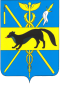 СОВЕТ НАРОДНЫХ ДЕПУТАТОВБОГУЧАРСКОГО МУНИЦИПАЛЬНОГО РАЙОНАВОРОНЕЖСКОЙ ОБЛАСТИРЕШЕНИЕот «27» декабря 2016 г. № 340г. Богучар О внесении изменений и дополнений в решениеСоветанародных депутатов Богучарского муниципального районаот 24.12.2015 № 273 «О бюджете Богучарского муниципального района на 2016 год »В соответствии с Федеральным законом от 06.10.2003 № 131–ФЗ «Об общих принципах организации местного самоуправления в Российской Федерации», Бюджетным Кодексом Российской Федерации, заслушав информацию руководителя финансового отдела администрации Богучарского муниципального района Бровкиной Н.А. о внесении изменений и дополнений в бюджет Богучарского муниципального района, Совет народных депутатов Богучарского муниципального района РЕШИЛ:1. Внести в решение Совета народных депутатов Богучарского муниципального района от 24.12.2015 № 273 «О бюджете Богучарского муниципального района на 2016 год » следующие изменения и дополнения:1.1. Пункты 1, 2, 3 части 1 статьи 1 «Основные характеристики районного бюджета на 2016 год » изложить в следующей редакции:«1. Утвердить основные характеристики районного бюджета на 2016 год:1) прогнозируемый общий объем доходов районного бюджета в сумме 752 336,5 тыс. рублей, в том числе безвозмездные поступления из областного бюджета в сумме 490 898,1 тыс. рублей, в том числе дотации – 35 229,0 тыс. рублей, субсидии – 187 103,7 тыс. рублей, субвенции – 262 436,6 тыс. рублей, иные межбюджетные трансферты – 6 128,8 тыс. рублей.2) общий объем расходов районного бюджета в сумме 722 425,3 тыс. рублей;3) прогнозируемый профицит районного бюджета в сумме 29 911,2 тыс. рублей.».1.2. Часть 4 статьи 4 «Бюджетные ассигнования районного бюджета на 2016 год » изложить в следующей редакции:«4. Утвердить общий объем бюджетных ассигнований на исполнение публичных нормативных обязательств на 2016 год в сумме 27 678,8 тыс. рублей с распределением согласно приложению № 8».2. Приложения № 1, № 2, № 5, № 6, № 7, № 8, № 9, № 11, № 12 к решению Совета народных депутатов от 24.12.2015 № 273 «О бюджете Богучарского муниципального района на 2016 год» изложить согласно приложениям № 1, № 2, № 3, № 4, № 5, № 6, № 7, № 8, № 9 к данному решению.3. Контроль за выполнением данного решения возложить на постоянную комиссию Совета народных депутатов Богучарского муниципального района по бюджету, финансам, налогам и предпринимательству (Фурсова Ю.И.) и заместителя главы администрации муниципального района Кожанова А.Ю. Приложение № 1к решению Совета народных депутатовБогучарского муниципального районаот 27.12.2016 № 340Приложение № 1к решению Совета народных депутатов Богучарского муниципального районаот 24.12.2015 № 273Источники внутреннего финансирования дефицита районного бюджетана 2016 (тыс. рублей) Приложение № 2 к решению Совета народных депутатов Богучарского муниципального района от 27.12.2016 № 340 Приложение № 3к решению Совета народных депутатовБогучарского муниципального района от 24.12.2015 № 273Перечень главных администраторовдоходов местного бюджета Богучарского муниципального района на 2016 годПриложение № 3к решению Cовета народных депутатовБогучарского муниципального районаот 27.12. 2016 № 340 Приложение № 5к решению Cовета народных депутатовБогучарского муниципального районаот 24.12.2015 № 273Ведомственная структурарасходов районного бюджета на 2016 год Приложение № 4к решению Совета народных депутатовБогучарского муниципального районаот 27.12. 2016 № 340 Приложение № 6к решению Совета народных депутатовБогучарского муниципального районаот 24.12.2015 № 273Распределение бюджетных ассигнований по разделам, подразделам, целевым статьям (муниципальным программам Богучарского муниципального района) группам видов расходов классификации расходов районного бюджета на 2016 год Приложение № 5к решению Совета народных депутатовБогучарского муниципального районаот 27.12.2016 № 340 Приложение № 7к решению Совета народных депутатовБогучарского муниципального районаот 24.12.2015 № 273Распределение бюджетных ассигнований по целевым статьям (муниципальным программам Богучарского района), группам видов расходов, разделам, подразделам классификации расходов районного бюджета на 2016 годПриложение № 6к решению Cовета народных депутатовБогучарского муниципального районаот 27.12.2016 № 340Приложение № 8к решению Cовета народных депутатовБогучарского муниципального района от 24.12.2015 № 273Распределение бюджетных ассигнований на исполнение публичных нормативных обязательств Богучарского района Воронежской области на 2016 год (тыс. рублей) Приложение № 7к решению Cовета народных депутатовБогучарского муниципального районаот 27.12.2016 № 340 Приложение № 9к решению совета народных депутатовБогучарского муниципального районаот 24.12.2015 № 273Распределение дотации на выравнивание бюджетнойобеспеченности поселений за счет средств областного бюджетана 2016год тыс. руб. Распределение дотации на выравнивание бюджетнойобеспеченности поселений за счет средств районного бюджетана 2016 год  тыс. руб. Распределение дотаций на поддержку мер по обеспечениюсбалансированности бюджетов поселений за счет средств районного бюджетана 2016 год тыс.руб.Распределение межбюджетных трансфертов, передаваемых бюджетам поселений для компенсации дополнительных расходов, возникших в результате решений, принятых органами власти другого уровня на 2016 год. тыс.руб.Приложение № 8к решению Cовета народных депутатовБогучарского муниципального районаот 27.12.2016 № 340 Приложение № 11к решению Совета народных депутатовБогучарского муниципального районаот 24.12.2015 № 273Программа муниципальных внутренних заимствованийБогучарского района Воронежской области на 2016 год тыс. руб. Приложение № 9к решению Cовета народных депутатовБогучарского муниципального районаот 27.12.2016 № 340 Приложение № 12к решению Cовета народных депутатов Богучарского муниципального районаот 24.12.2015 № 273Распределение бюджетных ассигнований по разделамклассификации расходов бюджетов на осуществление бюджетных инвестиций в объекты капитального строительства муниципальной собственностиБогучарского района в рамках районной адреснойинвестиционной программы на 2016 год(тыс. рублей)Глава Богучарского муниципального районаА.М. Василенко№п/пНаименованиеКод классификацииСумма№п/пНаименованиеКод классификации2016 год1234Источники внутреннего финансирования дефицитов бюджетов01 00 00 00 00 0000 000- 29 911,21Кредиты кредитных организаций в валюте Российской Федерации01 02 00 00 00 0000 000Получение кредитов от кредитных организаций бюджетами муниципальных районов в валюте Российской Федерации01 02 00 00 05 0000 7102Бюджетные кредиты от других бюджетов бюджетной системы Российской Федерации01 03 00 00 00 0000 000-22 642,7Получение бюджетами муниципальных районов кредитов от других бюджетов бюджетной системы Российской Федерации в валюте Российской Федерации01 03 01 00 05 0000 71070 118,6Погашение бюджетами муниципальных районов кредитов от других бюджетов бюджетной системы Российской Федерации в валюте Российской Федерации01 03 01 00 05 0000 810- 92 761,32Иные источники внутреннего финансирования дефицитов бюджетов01 06 00 00 00 0000 000- 5 414,9Возврат бюджетных кредитов , предоставленных другим бюджетам бюджетной системы Российской Федерации из бюджетов муниципальных районов в валюте Российской Федерации01 06 05 02 05 0000 64023 956,1Предоставление бюджетных кредитов другим бюджетам бюджетной системы Российской Федерации из бюджетов муниципальных районов в валюте Российской Федерации01 06 05 02 05 0000 540-29 371,03Изменение остатков средств на счетах по учету средств бюджета 01 05 00 00 00 0000 000- 1 853,6Увеличение прочих остатков денежных средств бюджетов муниципальных районов01 05 02 01 05 0000 510-846 411,2Уменьшение прочих остатков денежных средств бюджетов муниципальных районов01 05 02 01 05 0000 610844 557,6Код главного администратора доходовКод бюджетной классификацииНаименование доходаФинансовый отдел администрации Богучарского муниципального района Воронежской областиФинансовый отдел администрации Богучарского муниципального района Воронежской областиФинансовый отдел администрации Богучарского муниципального района Воронежской области9271 08 07150 01 1000 110Государственная пошлина за выдачу разрешения на установку рекламной конструкции. 9271 08 07150 01 2000 110Государственная пошлина за выдачу разрешения на установку рекламной конструкции. 9271 08 07150 01 3000 110Государственная пошлина за выдачу разрешения на установку рекламной конструкции. 9271 08 07150 01 4000 110Государственная пошлина за выдачу разрешения на установку рекламной конструкции. 9271 11 03050 05 0000 120Проценты, полученные от предоставления бюджетных кредитов внутри страны за счет средств бюджетов муниципальных районов 9271 11 05013 10 0000 120Доходы, получаемые в виде арендной платы за земельные участки, государственная собственность на которые не разграничена и которые расположены в границах сельских поселений, а также средства от продажи права на заключение договоров аренды указанных земельных участков 9271 11 05013 13 0000 120Доходы, получаемые в виде арендной платы за земельные участки, государственная собственность на которые не разграничена и которые расположены в границах городских поселений, а также средства от продажи права на заключение договоров аренды указанных земельных участков9271 11 05025 05 0000 120Доходы, получаемые в виде арендной платы, а также средства от продажи права на заключение договоров аренды за земли, находящиеся в собственности муниципальных районов (за исключением земельных участков муниципальных бюджетных и автономных учреждений)9271 11 05035 05 0000 120Доходы от сдачи в аренду имущества, находящегося в оперативном управлении органов управления поселений и созданных ими учреждений (за исключением имущества муниципальных бюджетных и автономных учреждений)9271 11 07015 05 0000 120Доходы от перечисления части прибыли, остающейся после уплаты налогов и иных обязательных платежей муниципальных унитарных предприятий, созданных муниципальными районами. 9271 11 09045 05 0000 120Прочие поступления от использования имущества, находящегося в собственности муниципальных районов (за исключением имущества муниципальных бюджетных и автономных учреждений, а также имущества муниципальных унитарных предприятий, в том числе казенных)9271 13 01075 05 0000 130Доходы от оказания информационных услуг органами местного самоуправления муниципальных районов, казенными учреждениями муниципальных районов9271 13 01995 05 0001 130Прочие доходы от оказания платных услуг (работ) получателями средств бюджетов муниципальных районов Районного муниципального казенного учреждения культуры «Богучарская межпоселенческая библиотечная система» (РМКУК БМБС)9271 13 01995 05 0002 130Прочие доходы бюджетов от оказания платных услуг(работ) получателями средств бюджетов муниципальных районов Муниципального казенного образовательного учреждения дополнительного образования детей Богучарская детская школа искусств (МКОУ ДОД БДШИ)9271 13 01995 05 0003 130Прочие доходы от оказания платных услуг (работ) получателями средств бюджетов муниципальных районов Муниципального казенного образовательного учреждения «Богучарский МУК № 1» ( МКОУ Богучарский МУК№1)9271 13 01995 05 0004 130Прочие доходы от оказания платных услуг(работ) получателями средств бюджетов муниципальных районов МКУ «Управление сельского хозяйства»9271 13 01995 05 0005 130Прочие доходы от оказания платных услуг (работ) получателями средств бюджетов муниципальных районов Муниципального казенного учреждения культуры Богучарский районный историко-краеведческий музей (МКУК «БРИМ»)9271 13 01995 05 0006 130Прочие доходы от оказания платных услуг(работ) получателями средств бюджетов муниципальных районов Муниципального казенного учреждения культуры «Межпоселенческий центр народного творчества и культуры Богучарского муниципального района (МКУ «МЦНТК» Богучарского муниципального района) 9271 13 01995 05 0007 130 Прочие доходы от оказания платных услуг (работ) получателями средств бюджетов муниципальных районов Муниципального казенного учреждения «Отдел физической культуры и спорта Богучарского муниципального района»9271 13 01995 05 0011 130 Прочие доходы от оказания платных услуг (работ) получателями средств бюджетов муниципальных районов МКДОУ Богучарский детский сад комбинированного вида «Теремок»9271 13 01995 05 0012 130 Прочие доходы от оказания платных услуг (работ) получателями средств бюджетов муниципальных районов МКДОУ Богучарский детский сад комбинированного вида «Родничок»9271 13 01995 05 0013 130 Прочие доходы от оказания платных услуг (работ) получателями средств бюджетов муниципальных районов МКДОУ Богучарский детский сад комбинированного вида «Улыбка»9271 13 01995 05 0014 130 Прочие доходы от оказания платных услуг (работ) получателями средств бюджетов муниципальных районов МКДОУ Радченский детский сад комбинированного вида «Радуга»9271 13 01995 05 0015 130Прочие доходы от оказания платных услуг (работ) получателями средств бюджетов муниципальных районов МКДОУ Поповский детский сад комбинированного вида «Истоки»9271 13 01995 05 0016 130Прочие доходы от оказания платных услуг (работ) получателями средств бюджетов муниципальных районов МКДОУ Дьяченковский детский сад комбинированного вида «Звездочка»9271 13 01995 05 0017 130 Прочие доходы от оказания платных услуг (работ) получателями средств бюджетов муниципальных районов МК ДОУ «Богучарский детский сад комбинированного вида «Сказка» 9271 13 01995 05 0018 130Прочие доходы от оказания платных услуг (работ) получателями средств бюджетов муниципальных районов МК ДОУ «Богучарский детский сад комбинированного вида «Солнышко» 9271 13 01995 05 0019 130Прочие доходы от оказания платных услуг (работ) получателями средств бюджетов муниципальных районов МКОУ Богучарская СОШ №19271 13 01995 05 0020 130Прочие доходы от оказания платных услуг (работ) получателями средств бюджетов муниципальных районов МКОУ Богучарская СОШ №29271 13 01995 05 0021 130Прочие доходы от оказания платных услуг (работ) получателями средств бюджетов муниципальных районов МКОУ Луговская СОШ9271 13 01995 05 0022 130Прочие доходы от оказания платных услуг (работ) получателями средств бюджетов муниципальных районов МКОУ Купянская ООШ9271 13 01995 05 0023 130Прочие доходы от оказания платных услуг (работ) получателями средств бюджетов муниципальных районов МКОУ Данцевская ООШ9271 13 01995 05 0024 130Прочие доходы от оказания платных услуг (работ) получателями средств бюджетов муниципальных районов МКОУ Липчанская ООШ9271 13 01995 05 0025 130Прочие доходы от оказания платных услуг (работ) получателями средств бюджетов муниципальных районов МКОУ Лофицкая СОШ9271 13 01995 05 0026 130Прочие доходы от оказания платных услуг (работ) получателями средств бюджетов муниципальных районов МКОУ Старотолучеевская ООШ9271 13 01995 05 0027 130Прочие доходы от оказания платных услуг (работ) получателями средств бюджетов муниципальных районов МКОУ Радченская СОШ9271 13 01995 05 0028 130Прочие доходы от оказания платных услуг (работ) получателями средств бюджетов муниципальных районов МКОУ Дьяченковская СОШ9271 13 01995 05 0029 130Прочие доходы от оказания платных услуг (работ) получателями средств бюджетов муниципальных районов МКОУ Подколодновская СОШ9271 13 01995 05 0030 130Прочие доходы от оказания платных услуг (работ) получателями средств бюджетов муниципальных районов МКОУ Монастырщинская СОШ9271 13 01995 05 0031 130Прочие доходы от оказания платных услуг (работ) получателями средств бюджетов муниципальных районов МКОУ Криничанская ООШ9271 13 01995 05 0032 130Прочие доходы от оказания платных услуг (работ) получателями средств бюджетов муниципальных районов МКОУ Южанская ООШ9271 13 01995 05 0033 130Прочие доходы от оказания платных услуг (работ) получателями средств бюджетов муниципальных районов МКОУ Вишневская ООШ9271 13 01995 05 0034 130Прочие доходы от оказания платных услуг (работ) получателями средств бюджетов муниципальных районов МКОУ Лебединская СОШ9271 13 01995 05 0035 130Прочие доходы от оказания платных услуг (работ) получателями средств бюджетов муниципальных районов МКОУ Шуриновская ООШ9271 13 01995 05 0036 130Прочие доходы от оказания платных услуг (работ) получателями средств бюджетов муниципальных районов МКОУ Твердохлебовская СОШ9271 13 01995 05 0037 130Прочие доходы от оказания платных услуг (работ) получателями средств бюджетов муниципальных районов МКОУ Полтавская ООШ9271 13 01995 05 0038 130Прочие доходы от оказания платных услуг (работ) получателями средств бюджетов муниципальных районов МКОУ Терешковская ООШ9271 13 01995 05 0039 130Прочие доходы от оказания платных услуг (работ) получателями средств бюджетов муниципальных районов МКОУ Дубравская ООШ9271 13 01995 05 0040 130Прочие доходы от оказания платных услуг (работ) получателями средств бюджетов муниципальных районов МКОУ Варваровская ООШ9271 13 01995 05 0041 130Прочие доходы от оказания платных услуг (работ) получателями средств бюджетов муниципальных районов МКОУ Залиманская ООШ9271 13 02995 05 0000 130Прочие доходы от компенсации затрат бюджетов муниципальных районов.9271 14 02053 05 0000 410Доходы от реализации иного имущества, находящегося в собственности муниципальных районов (за исключением имущества муниципальных бюджетных и автономных учреждений, а также имущества муниципальных унитарных предприятий, в том числе казенных), в части реализации основных средств по указанному имуществу9271 14 06013 10 0000 430Доходы от продажи земельных участков, государственная собственность на которые не разграничена и которые расположены в границах поселений9271 14 06013 13 0000 430Доходы от продажи земельных участков, государственная собственность на которые не разграничена и которые расположены в границах городских поселений9271 14 06025 05 0000 430Доходы от продажи земельных участков, находящихся в собственности муниципальных районов (за исключением земельных участков муниципальных бюджетных и автономных учреждений)9271 16 90050 05 0000 140Прочие поступления от денежных взысканий (штрафов), и иных сумм возмещения ущерба, зачисляемые в бюджеты муниципальных районов.9271 16 90050 05 0001 140Прочие поступления от денежных взысканий (штрафов), и иных сумм возмещения ущерба, зачисляемые в бюджеты муниципальных районов. (Штраф административной комиссии) 9271 17 01050 05 0000 180Невыясненные поступления зачисляемые в бюджеты муниципальных районов 9271 17 05050 05 0000 180Прочие неналоговые доходы бюджетов муниципальных районов9271 17 05050 05 0001 180Прочие неналоговые доходы бюджетов муниципальных районов (Размещение наружной рекламы)9272 02 01001 05 0000 151Дотации бюджетам муниципальных районов на выравнивание бюджетной обеспеченности9272 02 01003 05 0000151Дотации бюджетам муниципальных районов на поддержку мер по обеспечению сбалансированности бюджетов9272 02 01009 05 0000 151Дотации бюджетам муниципальных районов на поощрение достижения наилучших показателей деятельности органов местного самоуправления9272 02 01999 05 0000 151Прочие дотации бюджетам муниципальных районов9272 02 02008 05 0000 151Субсидии бюджетам муниципальных районов на обеспечение жильем молодых семей9272 02 02009 05 0000 151Субсидии бюджетам муниципальных районов на государственную поддержку малого и среднего предпринимательства, включая крестьянские (фермерские) хозяйства9272 02 02041 05 0000 151Субсидии бюджетам муниципальных районов на строительство, модернизацию, ремонт и содержание автомобильных дорог общего пользования, в том числе дорог в поселениях (за исключением автомобильных дорог федерального значения)9272 02 02051 05 0000 151Субсидии бюджетам муниципальных районов на реализацию федеральных целевых программ.9272 02 02077 05 0000 151Субсидии бюджетам муниципальных районов на софинансирование капитальных вложений в объекты муниципальной собственности9272 02 02085 05 0000 151Субсидии бюджетам муниципальных районов на осуществление мероприятий по обеспечению жильем граждан Российской Федерации, проживающих в сельской местности9272 02 02102 05 0000 151Субсидии бюджетам муниципальных районов на закупку автотранспортных средств и коммунальной техники9272 02 02133 05 0000 151Субсидии бюджетам муниципальных районов на оказание адресной финансовой поддержки спортивным организациям, осуществляющим подготовку спортивного резерва для сборных команд Российской Федерации9272 02 02150 05 0000 151Субсидии бюджетам муниципальных районов на реализацию программы энергосбережения и повышения энергетической эффективности на период до 2020 года 9272 02 02204 05 0000 151Субсидии бюджетам муниципальных районов на модернизацию региональных систем дошкольного образования 9272 02 02215 05 0000 151Субсидии бюджетам муниципальных районов на создание в общеобразовательных организациях, расположенных в сельской местности, условий для занятий физической культурой и спортом 9272 02 02216 05 0000 151Субсидии бюджетам муниципальных районов на осуществление дорожной деятельности в отношении автомобильных дорог общего пользования, а также капитального ремонта и ремонта дворовых территорий многоквартирных домов, проездов к дворовым территориям многоквартирных домов населенных пунктов 9272 02 02219 05 0000151Субсидии бюджетам муниципальных районов на закупку автобусов и техники для жилищно-коммунального хозяйства, работающих на газомоторном топливе9272 02 02999 05 0000 151Прочие субсидии бюджетам муниципальных районов9272 02 03002 05 0000 151 Субвенции бюджетам муниципальных районов на осуществление полномочий по подготовке проведения статистических переписей9272 02 03020 05 0000 151Субвенции бюджетам муниципальных районов на выплату единовременного пособия при всех формах устройства детей, лишенных родительского попечения, в семью9272 02 03021 05 0000 151Субвенции бюджетам муниципальных районов на ежемесячное денежное вознаграждение за классное руководство9272 02 03024 05 0000 151Субвенции бюджетам муниципальных районов на выполнение передаваемых полномочий субъектов Российской Федерации9272 02 03027 05 0000 151Субвенции бюджетам муниципальных районов на содержание ребенка в семье опекуна и приемной семье, а также вознаграждение, причитающееся приёмному родителю.9272 02 03029 05 0000 151Субвенции бюджетам муниципальных районов на компенсацию части платы, взимаемой с родителей (законных представителей) за присмотр и уход за детьми, посещающими образовательные организации, реализующие образовательные программы дошкольного образования9272 02 03078 05 0000 151Субвенции бюджетам муниципальных районов на модернизацию региональных систем общего образования9272 02 03121 05 0000 151Cубвенции бюджетам муниципальных районов на проведение Всероссийской сельскохозяйственной переписи в 2016 году9272 02 03999 05 0000 151Прочие субвенции бюджетам муниципальных районов9272 02 04012 05 0000 151Межбюджетные трансферты, передаваемые бюджетам муниципальных районов для компенсации дополнительных расходов, возникших в результате решений принятых органами власти другого уровня9272 02 04014 05 0000 151Межбюджетные трансферты, передаваемые бюджетам муниципальных районов из бюджетов поселений на осуществление части полномочий по решению вопросов местного значения в соответствии с заключенными соглашениями9272 02 04025 05 0000 151Межбюджетные трансферты, передаваемые бюджетам муниципальных районов на комплектование книжных фондов библиотек муниципальных образований9272 02 04029 05 0000 151Межбюджетные трансферты, передаваемые бюджетам муниципальных районов на реализацию дополнительных мероприятий в сфере занятости населения9272 02 04041 05 0000151Межбюджетные трансферты, передаваемые бюджетам муниципальных районов, на подключение общедоступных библиотек Российской Федерации к сети «Интернет» и развитие системы библиотечного дела с учетом задачи расширения информационных технологий и оцифровки. 9272 02 04052 05 0000151Межбюджетные трансферты, передаваемые бюджетам муниципальных районов на государственную поддержку муниципальных учреждений культуры, находящихся на территориях сельских поселений9272 02 04053 05 0000151Межбюджетные трансферты, передаваемые бюджетам муниципальных районов на государственную поддержку лучших работников муниципальных учреждений культуры, находящихся на территориях сельских поселений9272 02 04999 05 0000 151Прочие межбюджетные трансферты, передаваемые бюджетам муниципальных районов9272 07 05020 05 0000 180Поступления от денежных пожертвований предоставляемых физическими лицами получателям средств бюджетов муниципальных районов.9272 07 05020 05 0001 180Поступления от денежных пожертвований предоставляемых физическими лицами получателям средств бюджетов муниципальных районов (МКОУ ДОД Богучарская ДШИ).9272 07 05030 05 0000 180 Прочие безвозмездные поступления в бюджеты муниципальных районов.9272 07 05030 05 0001 180 Прочие безвозмездные поступления в бюджеты муниципальных районов (МКУ «Отдел физической культуры и спорта Богучарского муниципального района») 9272 08 05000 05 0000 180Перечисления из бюджетов муниципальных районов (в бюджеты муниципальных районов) для осуществления возврата (зачета) излишне уплаченных или излишне взысканных сумм налогов, сборов и иных платежей, а также сумм процентов за несвоевременное осуществление такого возврата и процентов, начисленных на излишне взысканные суммы9272 18 05010 05 0000 151Доходы бюджетов муниципальных районов от возврата остатков субсидий, субвенций и иных межбюджетных трансфертов, имеющих целевое назначение, прошлых лет из бюджетов поселений9272 18 05030 05 0000 180Доходы бюджетов муниципальных районов от возврата иными организациями остатков субсидий прошлых лет9272 19 05000 05 0000 151Возврат остатков субсидий, субвенций и иных межбюджетных трансфертов, имеющих целевое назначение, прошлых лет из бюджетов муниципальных районов.НаименованиеГРБСРзПРЦСРВРСумма(тыс. рублей)1234567Всего722425,3Совет народных депутатов Богучарского муниципального района Воронежской области910890,0Общегосударственные вопросы91001890,0Функционирование законодательных (представительных) органов государственной власти и представительных органов муниципальных образований 9100103864,9Муниципальная программа Богучарского района «Муниципальное управление и гражданское общество» 910010339 0 00 00000864,9 Подпрограмма «Обеспечение деятельности администрации Богучарского муниципального района на 2014-2020 годы» 910010339 2 00 00000864,9Основное мероприятие «Обеспечение деятельности администрации Богучарского муниципального района на 2014-2020 годы»910010339 2 01 00000864,9Расходы на обеспечение функций органов местного самоуправления (Расходы на выплаты персоналу в целях обеспечения функций государственными (муниципальными) органами, казенными учреждениями, органами управления государственными внебюджетными фондами)910010339 2 01 82010100573,5Расходы на обеспечение функций органов местного самоуправления (Закупка товаров, работ и услуг для обеспечения государственных (муниципальных) нужд) 910010339 2 01 82010200291,3Расходы на обеспечение функций органов местного самоуправления (Иные бюджетные ассигнования) 910010339 2 01 820108000,1Другие общегосударственные вопросы910011325,1Муниципальная программа Богучарского района «Муниципальное управление и гражданское общество» 910011339 0 00 0000025,1 Подпрограмма «Обеспечение деятельности администрации Богучарского муниципального района на 2014-2020 годы » 910011339 2 00 0000025,1Основное мероприятие «Обеспечение деятельности администрации Богучарского муниципального района на 2014-2020 годы»910011339 2 01 0000025,1Выполнение других расходных обязательств (Закупка товаров, работ и услуг для обеспечения государственных (муниципальных) нужд)910011339 2 01 8020020025,1Администрация Богучарского муниципального района Воронежской области91455 325,7Общегосударственные вопросы9140133 259,4Функционирование Правительства Российской Федерации, высших исполнительных органов государственной власти субъектов Российской Федерации, местных администраций914010425 664,4Муниципальная программа Богучарского района «Муниципальное управление и гражданское общество» 914010439 0 00 0000025 664,4 Подпрограмма «Обеспечение деятельности администрации Богучарского муниципального района на 2014-2020 годы » 914010439 2 00 0000025 359,5Основное мероприятие «Обеспечение деятельности администрации Богучарского муниципального района на 2014-2020 годы»914010439 2 01 0000025 359,5Расходы на обеспечение функций органов местного самоуправления (Расходы на выплаты персоналу в целях обеспечения функций государственными (муниципальными) органами, казенными учреждениями, органами управления государственными внебюджетными фондами) 914010439 2 01 8201010015 458,0Расходы на обеспечение функций органов местного самоуправления (Закупка товаров, работ и услуг для обеспечения государственных (муниципальных) нужд) 914010439 2 01 820102007 663,2Расходы на обеспечение функций органов местного самоуправления (Иные бюджетные ассигнования)914010439 2 01 82010800454,8Расходы на обеспечение деятельности главы администрации Богучарского муниципального района (Расходы на выплаты персоналу в целях обеспечения функций государственными (муниципальными) органами, казенными учреждениями, органами управления государственными внебюджетными фондами) 914010439 2 01 820201001 783,5Подпрограмма «Повышение качества предоставляемых государственных и муниципальных услуг в Богучарском муниципальном районе воронежской области на 2014-2020 годы»914010439 3 00 00000304,9Основное мероприятие «Повышение качества предоставляемых государственных и муниципальных услуг в Богучарском муниципальном районе Воронежской области на 2014-2020 годы»914010439 3 01 00000304,9Расходы на обеспечение функций органов местного самоуправления (Закупка товаров, работ и услуг для обеспечения государственных (муниципальных) нужд) 914010439 3 01 82010200304,9Другие общегосударственные вопросы91401137 595,0Муниципальная программа «Экономическое развитие Богучарского муниципального района»914011303 0 00 00000465,8Подпрограмма «Управление муниципальным имуществом и земельными ресурсами»914011303 3 00 00000465,8Основное мероприятие «Общие вопросы управления муниципальной собственностью»914011303 3 01 00000465,8Выполнение других расходных обязательств (Закупка товаров, работ и услуг для обеспечения государственных (муниципальных) нужд) 914011303 3 01 80200200465,8Муниципальная программа «Муниципальное управление и гражданское общество» 914011339 0 00 000007 129,2Подпрограмма «Обеспечение деятельности администрации Богучарского муниципального района на 2014-2020 годы» 914011339 2 00 000005 930,3Основное мероприятие «Обеспечение деятельности администрации Богучарского муниципального района на 2014-2020 годы»914011339 2 01 000005 930,2Субвенции на осуществление полномочий по сбору информации от поселений, входящих в муниципальный район, необходимой для ведения регистра муниципальных нормативных правовых актов (Расходы на выплаты персоналу в целях обеспечения функций государственными (муниципальными) органами, казенными учреждениями, органами управления государственными внебюджетными фондами) 914011339 2 01 78090100375,8Субвенции на осуществление полномочий по сбору информации от поселений, входящих в муниципальный район, необходимой для ведения регистра муниципальных нормативных правовых актов (Закупка товаров, работ и услуг для обеспечения государственных (муниципальных) нужд)914011339 2 01 780902000,2Субвенции на осуществление полномочий по созданию и организации деятельности административных комиссий (Расходы на выплаты персоналу в целях обеспечения функций государственными (муниципальными) органами, казенными учреждениями, органами управления государственными внебюджетными фондами) 914011339 2 01 78470100338,0Субвенции на осуществление полномочий по созданию и организации деятельности административных комиссий(Закупка товаров, работ и услуг для обеспечения государственных (муниципальных) нужд)914011339 2 01 784702004,0Выполнение других расходных обязательств (Закупка товаров, работ и услуг для обеспечения государственных (муниципальных) нужд)914011339 2 01 80200200176,9Выполнение других расходных обязательств (Социальное обеспечение и иные выплаты населению)914011339 2 01 80200300147,8Расходы на содержание хозяйственной группы (Расходы на выплаты персоналу в целях обеспечения функций государственными (муниципальными) органами, казенными учреждениями, органами управления государственными внебюджетными фондами) 914011339 2 01 820401002 213,5Расходы на содержание хозяйственной группы (Закупка товаров, работ и услуг для обеспечения государственных (муниципальных) нужд)914011339 2 01 820402002 674,1Подпрограмма «Развитие гражданского общества в Богучарском муниципальном районе на 2014-2020 годы»914011339 4 00 00000811,9Основное мероприятие «Развитие гражданского общества в Богучарском муниципальном районе на 2014-2020 годы»914011339 4 01 00000811,9Выполнение других расходных обязательств (Закупка товаров, работ и услуг для обеспечения государственных (муниципальных) нужд)914011339 4 01 80200200786,9Выполнение других расходных обязательств (Иные бюджетные ассигнования)914011339 4 01 8020080025,0Подпрограмма «Профилактика правонарушений на территории Богучарского муниципального района на 2014-2020 годы» 914011339 7 00 00000387,0Основное мероприятие «Профилактика правонарушений на территории Богучарского муниципального района на 2014-2020 годы»914011339 7 01 00000387,0Субвенции на создание и организацию деятельности комиссий по делам несовершеннолетних и защите их прав (Расходы на выплаты персоналу в целях обеспечения выполнения функций государственными (муниципальными) органами, казенными учреждениями, органами управления государственными внебюджетными фондами)914011339 7 01 78080100365,7Субвенции на создание и организацию деятельности комиссий по делам несовершеннолетних и защите ихправ (Закупка товаров, работ и услуг для обеспечения государственных (муниципальных) нужд)914011339 7 01 7808020021,3Национальная безопасность и правоохранительная деятельность914031 292,4Защита населения и территории от чрезвычайных ситуаций природного и техногенного характера, гражданская оборона91403091 292,4Программа «Муниципальное управление и гражданское общество»914030939 0 00 000001292,4Подпрограмма «Снижение рисков и смягчение последствий чрезвычайных ситуаций природного и техногенного характера на территории Богучарского муниципального района в 2014-2020 годах» 914030939 5 00 000001 220,8Основное мероприятие «Создание резервов финансовых ресурсов и материальных средств для ликвидации чрезвычайных ситуаций природного и техногенного характера»914030939 5 01 00000100,0Резервный фонд Правительства Воронежской области (проведение аварийно-восстановительных работ и иных мероприятий, связанных с предупреждением и ликвидацией последствий стихийных бедствий и других чрезвычайных ситуаций) (Закупка товаров, работ и услуг для обеспечения государственных (муниципальных) нужд)914030939 5 01 20570200100,0Основное мероприятие «Оборудование и содержание единой дежурно-диспетчерской службы муниципального района в соответствии с методическими рекомендациями по организации функционирования единых дежурно-диспетчерских служб муниципальных образований Воронежской области, утвержденными решением методического совета от 12.08.2011 №3/3-1-7»914030939 5 02 000001 081,8Расходы на обеспечение деятельности ЕДДС в сфере защиты населения от чрезвычайных ситуаций и пожаров (Расходы на выплаты персоналу в целях обеспечения выполнения функций государственными (муниципальными) органами, казенными учреждениями, органами управления государственными внебюджетными фондами)914030939 5 02 814301001 026,5Расходы на обеспечение деятельности ЕДДС в сфере защиты населения от чрезвычайных ситуаций и пожаров (Закупка товаров, работ и услуг для обеспечения государственных (муниципальных) нужд)914030939 5 02 8143020055,3Основное мероприятие «Обеспечение участия добровольной пожарной команды с.Радченское в ежегодном смотре-конкурсе среди добровольцев»914030939 5 03 0000019,0Расходы на обеспечение деятельности ЕДДС в сфере защиты населения от чрезвычайных ситуаций и пожаров (Закупка товаров, работ и услуг для обеспечения государственных (муниципальных) нужд)914030939 5 03 8143020019,0Основное мероприятие «Прочие расходы»914030939 5 05 0000020,0Расходы на обеспечение деятельности ЕДДС в сфере защиты населения от чрезвычайных ситуаций и пожаров (Закупка товаров, работ и услуг для обеспечения государственных (муниципальных) нужд)914030939 5 05 8143020020,0Подпрограмма «Профилактика терроризма и экстремизма на территории Богучарского муниципального района на 2014-2020 годы»914030939 6 00 0000071,6Основное мероприятие «Патрулирование в местах массового скопления людей и отдыха населения»914030939 6 01 0000071,6Мероприятия по профилактике терроризма и экстремизма  (Закупка товаров, работ и услуг для обеспечения государственных (муниципальных) нужд)914030939 6 01 8144020071,6Национальная экономика914214,6Другие вопросы в области национальной экономики9140412214,6Муниципальная программа «Экономическое развитие Богучарского муниципального района» 914041203 0 00 00000214,6Подпрограмма «Обеспечение доступным и комфортным жильем населения Богучарского муниципального района»914041203 4 00 00000214,6 Основное мероприятие «Развитие градостроительной деятельности»914041203 4 02 00000214,6Мероприятия по развитию градостроительной деятельности (Закупка товаров, работ и услуг для обеспечения государственных (муниципальных) нужд)914041203 4 02 80850200214,6Жилищно-коммунальное хозяйство914053 300,0Коммунальное хозяйство91405023 300,0Муниципальная программа «Экономическое развитие Богучарского муниципального района»914050203 0 00 000003 300,0Подпрограмма «Управление муниципальным имуществом и земельными отношениями»914050203 3 00 000003 300,0Основное мероприятие «Общие вопросы управления муниципальной собственностью»914050203 3 01 000003 300,0Субсидии из районного бюджета муниципальным казенным унитарным предприятиям Богучарского муниципального района на обеспечение финансовой деятельности (Иные бюджетные ассигнования)914050203 3 01 804008003 300,0Социальная политика9141017 259,3Пенсионное обеспечение91410011 951,1Муниципальная программа «Муниципальное управление и гражданское общество»914100139 0 00 000001 951,1 Подпрограмма «Обеспечение деятельности администрации Богучарского муниципального района на 2014-2020 годы » 914100139 2 00 000001 951,1Основное мероприятие «Обеспечение деятельности администрации Богучарского муниципального района на 2014-2020 годы »914100139 2 01 000001 951,1Доплаты к пенсиям муниципальных служащих Богучарского района (Социальное обеспечение и иные выплаты населению)914100139 2 01 804703001 951,1Социальное обеспечение населения914100314 623,4Муниципальная программа «Экономическое развитие Богучарского муниципального района» 914100303 0 00 000003 752,0Подпрограмма «Управление муниципальным имуществом и земельными ресурсами»914100303 3 00 00000400,4Основное мероприятие «Общие вопросы управления муниципальной собственностью»914100303 3 01 00000400,4Расходы на реализацию мероприятий по адаптации зданий приоритетных объектов транспортной инфраструктуры и прилегающих к ним территорий для беспрепятственного доступа инвалидов и других маломобильных групп населения с учетом их особых потребностей (Закупка товаров, работ и услуг для обеспечения государственных (муниципальных) нужд)914100303 3 01 L02702000,4Субсидии из областного бюджета на реализацию мероприятий по адаптации зданий приоритетных объектов транспортной инфраструктуры и прилегающих к ним территорий для беспрепятственного доступа инвалидов и других маломобильных групп населения с учетом их особых потребностей (софинансирование) (Закупка товаров, работ и услуг для обеспечения государственных (муниципальных) нужд)914100303 3 01 R0270200400,0Подпрограмма «Обеспечение доступным и комфортным жильем населения Богучарского муниципального района »914100303 4 00 000003 351,6Основное мероприятие «Создание условий для обеспечения доступным и комфортным жильем населения Богучарского муниципального района»914100303 4 01 000003 351,6Мероприятия на обеспечение жильем молодых семей (Социальное обеспечение и иные выплаты населению)914100303 4 01 L02003001 200,0Мероприятия подпрограммы «Обеспечение жильем молодых семей» федеральной целевой программы «Жилище» на 2015 - 2020 годы (софинансирование) (Социальное обеспечение и иные выплаты населению)914100303 4 01 R0200300923,8Мероприятия подпрограммы «Обеспечение жильем молодых семей» федеральной целевой программы «Жилище» на 2015 - 2020 годы (Социальное обеспечение и иные выплаты населению)914100303 4 01 502003001 227,8Муниципальная программа «Развитие сельского хозяйства, производства пищевых продуктов и инфраструктуры агропродовольственного рынка Богучарского района»914100325 0 00 0000010 871,5Подпрограмма «Устойчивое развитие сельских территорий Богучарского района на 2014-2017 годы и на период до 2020 года» 914100325 2 00 0000010 871,5Основное мероприятие «Улучшение жилищных условий граждан, проживающих в сельской местности, в том числе молодых семей и молодых специалистов»914100325 2 01 0000010 871,5Мероприятия в области улучшения жилищных условий граждан, проживающих в сельской местности, в том числе молодых семей и молодых специалистов, проживающих и работающих на селе (Социальное обеспечение и иные выплаты населению)914100325 2 01 L0180300657,7Реализация мероприятий федеральной целевой программы «Устойчивое развитие сельских территорий на 2014 - 2017 годы и на период до 2020 года» (софинансирование) (Социальное обеспечение и иные выплаты населению)914100325 2 01 R01803004 053,0Реализация мероприятий федеральной целевой программы «Устойчивое развитие сельских территорий на 2014 - 2017 годы и на период до 2020 года» (Социальное обеспечение и иные выплаты населению)914100325 2 01 501803006 160,8Другие вопросы в области социальной политики9141006684,8Муниципальная программа «Экономическое развитие Богучарского муниципального района»914100603 0 00 00000199,9Подпрограмма «Обеспечение доступным и комфортным жильем населения Богучарского муниципального района»914100603 4 00 00000199,9Основное мероприятие «Создание условий для обеспечения доступным и комфортным жильем населения Богучарского муниципального района»914100603 4 01 00000199,9Мероприятия на улучшение качества жизни пожилых людей (Закупка товаров, работ и услуг для обеспечения государственных (муниципальных) нужд) 914100603 4 01 80490200199,9Муниципальная программа «Муниципальное управление и гражданское общество»914100639 0 00 00000484,9Подпрограмма «Развитие гражданского общества в Богучарском муниципальном районе на 2014-2020 годы»914100639 4 00 00000484,9Основное мероприятие «Развитие гражданского общества в Богучарском муниципальном районе на 2014-2020 года»914100639 4 01 00000484,9Выполнение других расходных обязательств (Социальное обеспечение и иные выплаты населению)914100639 4 01 80200300311,4Расходы на финансовое обеспечение других обязательств администрации Богучарского муниципального района (Предоставление субсидий бюджетным, автономным учреждениям и иным некоммерческим организациям)914100639 4 01 80780600173,5Муниципальное казенное учреждение «Управление культуры Богучарского муниципального района воронежской области»92264 990,4Образование9220713 149,2Общее образование922070213 149,2Муниципальная программа «Развитие культуры и туризма Богучарского муниципального района»922070211 0 00 0000013 149,2Подпрограмма «Сохранение и развитие дополнительного образования в сфере культуры Богучарского муниципального района»922070211 2 00 0000013 149,2Основное мероприятие «Финансовое обеспечение дополнительного образования в сфере культуры»922070211 2 01 0000013 149,2Расходы на обеспечение деятельности (оказание услуг) муниципальных учреждений дополнительного образования (ДШИ)922070211 2 01 8073013 149,2Расходы на обеспечение деятельности (оказание услуг) муниципальных учреждений дополнительного образования (Расходы на выплаты персоналу в целях обеспечения выполнения функций государственными (муниципальными) органами, казенными учреждениями, органами управления государственными внебюджетными фондами) 922070211 2 01 8073010010 875,7Расходы на обеспечение деятельности (оказание услуг) муниципальных учреждений дополнительного образования  (Закупка товаров, работ и услуг для обеспечения государственных (муниципальных) нужд)922070211 2 01 807302001 991,9Расходы на обеспечение деятельности (оказание услуг) муниципальных учреждений дополнительного образования  (Иные бюджетные ассигнования) 922070211 2 01 80730800281,6Культура, кинематография9220851 841,2Культура922080148 685,7Муниципальная программа «Развитие культуры и туризма Богучарского муниципального района» 922080111 0 00 0000048 685,7Подпрограмма «Развитие культурно - досуговых учреждений, библиотечного дела и сохранение исторического наследия Богучарского муниципального района» 922080111 1 00 0000048 685,7Основное мероприятие «Сохранение и развитие традиционной народной культуры и любительского самодеятельного творчества»922080111 1 01 0000035 710,1Расходы на обеспечение деятельности (оказание услуг) муниципальных учреждений (клубные учреждения ДК)922080111 1 01 0061025 427,1Расходы на обеспечение деятельности (оказание услуг) муниципальных учреждений (Расходы на выплаты персоналу в целях обеспечения выполнения функций государственными (муниципальными) органами, казенными учреждениями, органами управления государственными внебюджетными фондами) 922080111 1 01 0061010015 206,3Расходы на обеспечение деятельности (оказание услуг) муниципальных учреждений (Закупка товаров, работ и услуг для обеспечения государственных (муниципальных) нужд) 922080111 1 01 006102009 233,0Расходы на обеспечение деятельности (оказание услуг) муниципальных учреждений (Иные бюджетные ассигнования) 922080111 1 01 00610800987,8Расходы на обеспечение деятельности (оказание услуг) муниципальных учреждений (переданные полномочия клубных учреждений ДК) (Расходы на выплаты персоналу в целях обеспечения выполнения функций государственными (муниципальными) органами, казенными учреждениями, органами управления государственными внебюджетными фондами)922080111 1 01 0062010010 181,4Расходы на обеспечение деятельности (оказание услуг) муниципальных учреждений (переданные полномочия клубных учреждений ДК) (Иные бюджетные ассигнования) 922080111 1 01 006208001,6Субсидии на реализацию мероприятий по укреплению единства российской нации и этнокультурное развитие народов России (Закупка товаров, работ и услуг для обеспечения государственных (муниципальных) нужд)922080111 1 01 52360200100,0Расходы на реализацию мероприятий по укреплению единства российской нации и этнокультурное развитие народов России (Закупка товаров, работ и услуг для обеспечения государственных (муниципальных) нужд)922080111 1 01 82360200Основное мероприятие «Развитие библиотечного дела»922080111 1 02 000009 658,3Расходы на обеспечение деятельности (оказание услуг) муниципальных учреждений (библиотеки)922080111 1 02 007105 238,9Расходы на обеспечение деятельности (оказание услуг) муниципальных учреждений (Расходы на выплаты персоналу в целях обеспечения выполнения функций государственными (муниципальными) органами, казенными учреждениями, органами управления государственными внебюджетными фондами)922080111 1 02 007101003 602,2Расходы на обеспечение деятельности (оказание услуг) муниципальных учреждений (Закупка товаров, работ и услуг для обеспечения государственных (муниципальных) нужд) 922080111 1 02 007102001 569,9Расходы на обеспечение деятельности (оказание услуг) муниципальных учреждений (Иные бюджетные ассигнования) 92280111 1 02 0071080066,8Расходы на обеспечение деятельности (оказание услуг) муниципальных учреждений (переданные полномочия библиотеки) (Расходы на выплаты персоналу в целях обеспечения выполнения функций государственными (муниципальными) органами, казенными учреждениями, органами управления государственными внебюджетными фондами)922080111 1 02 007201004 276,5Расходы на обеспечение деятельности (оказание услуг) муниципальных учреждений (переданные полномочия библиотеки) (Иные бюджетные ассигнования)922080111 1 02 007208001,3Иные межбюджетные трансферты на комплектование книжных фондов библиотек муниципальных образований (Закупка товаров, работ и услуг для обеспечения государственных (муниципальных) нужд)922080111 1 02 5144020019,6Расходы на комплектование книжных фондов библиотек муниципальных образований (Закупка товаров, работ и услуг для обеспечения государственных (муниципальных) нужд)922080111 1 02 L144020022,0Иные межбюджетные трансферты на государственную поддержку муниципальных учреждений культуры, находящихся на территориях сельских поселений (Закупка товаров, работ и услуг для обеспечения государственных (муниципальных) нужд922080111 1 02 51470200100,0Основное мероприятие «Развитие музейного дела»922080111 1 03 000003 317,3Расходы на обеспечение деятельности (оказание услуг) муниципальных учреждений (музей)922080111 1 03 008103 317,3Расходы на обеспечение деятельности (оказание услуг) муниципальных учреждений (Расходы на выплаты персоналу в целях обеспечения выполнения функций государственными (муниципальными) органами, казенными учреждениями, органами управления государственными внебюджетными фондами)922080111 1 03 008101001 290,7Расходы на обеспечение деятельности (оказание услуг) муниципальных учреждений (Закупка товаров, работ и услуг для обеспечения государственных (муниципальных) нужд) 922080111 1 03 008102001 666,7Расходы на обеспечение деятельности (оказание услуг) муниципальных учреждений (Иные бюджетные ассигнования) 922080111 1 03 00810800359,9Другие вопросы в области культуры и кинематографии92208043 155,5Муниципальная программа «Развитие культуры и туризма Богучарского муниципального района» 922080411 0 00 000003 155,5Подпрограмма «Развитие культурно - досуговых учреждений, библиотечного дела и сохранение исторического наследия Богучарского муниципального района» 922080411 1 00 000003 155,5Основное мероприятие «Финансовое обеспечение деятельности муниципальных учреждений культуры»922080411 1 04 000003 155,5Расходы на обеспечение деятельности (оказание услуг) муниципальных учреждений (Расходы на выплаты персоналу в целях обеспечения выполнения функций государственными (муниципальными) органами, казенными учреждениями, органами управления государственными внебюджетными фондами)922080411 1 04 009301001 554,0Расходы на обеспечение деятельности (оказание услуг) муниципальных учреждений (Расходы на выплаты персоналу в целях обеспечения выполнения функций государственными (муниципальными) органами, казенными учреждениями, органами управления государственными внебюджетными фондами) (ЦБ)922080411 1 04 009401001 600,4Расходы на обеспечение деятельности (оказание услуг) муниципальных учреждений (Закупка товаров, работ и услуг для обеспечения государственных (муниципальных) нужд) (ЦБ)922080411 1 04 009402001,1Муниципальное казенное учреждение «Управление по образованию и молодежной политике Богучарского муниципального района воронежской области»924452 808,4Общегосударственные вопросы924011 339,6Другие общегосударственные вопросы92401131 339,6Муниципальная программа «Развитие образования, физической культуре и спорта Богучарского муниципального района»924011302 0 00 000001 339,6 Подпрограмма «Прочие расходы и мероприятия по реализации муниципальной программы «Развитие образования, физической культуре и спорта Богучарского муниципального района»924011302 2 00 000001 339,6Основное мероприятие «Организация и осуществление деятельности по опеке и попечительству»924011302 2 02 000001 339,6Субвенции бюджетам муниципальных образований на выполнение переданных полномочий по организации и осуществлению деятельности по опеке и попечительству (Расходы на выплаты персоналу в целях обеспечения функций государственными (муниципальными) органами, казенными учреждениями, органами управления государственными внебюджетными фондами) 924011302 2 02 782401001 195,4Субвенции бюджетам муниципальных образований на выполнение переданных полномочий по организации и осуществлению деятельности по опеке и попечительству (Закупка товаров, работ и услуг для обеспечения государственных (муниципальных) нужд) 924011302 2 02 78240200101,6Расходы на выполнение переданных полномочий по организации и осуществлению деятельности по опеке и попечительству (Закупка товаров, работ и услуг для обеспечения государственных (муниципальных) нужд) 924011302 2 02 8824020042,6Национальная безопасность и правоохранительная деятельность9240319,2Защита населения и территории от чрезвычайных ситуаций природного и техногенного характера, гражданская оборона924030919,2Программа «Муниципальное управление и гражданское общество»924030939 0 00 0000019,2Подпрограмма «Снижение рисков и смягчение последствий чрезвычайных ситуаций природного и техногенного характера на территории Богучарского муниципального района в 2014-2020 годах» 924030939 5 00 0000019,2Основное мероприятие «Прочие расходы»924030939 5 05 0000019,2Выполнение других расходных обязательств (Закупка товаров, работ и услуг для обеспечения государственных (муниципальных) нужд)924030939 5 05 8020020019,2Образование92407434639,0Дошкольное образование924070199 453,3Муниципальная программа «Развитие образования, физической культуры и спорта Богучарского муниципального района» 924070102 0 00 0000098 534,4Подпрограмма «Развитие дошкольного, общего, дополнительного образования и воспитания детей и молодежи» 924070102 1 00 0000098 534,4Основное мероприятие «Развитие дошкольного образования»924070102 1 01 0000098 534,4Зарезервированные средства, связанные с особенностями исполнения бюджета (Закупка товаров, работ и услуг для обеспечения государственных (муниципальных) нужд)924070102 1 01 701002002 054,2Субвенции на обеспечение государственных гарантий реализации прав на получение общедоступного и бесплатного дошкольного образования924070102 1 01 7829050 031,5Субвенции на обеспечение государственных гарантий реализации прав на получение общедоступного и бесплатного дошкольного образования (Расходы на выплаты персоналу в целях обеспечения выполнения функций государственными (муниципальными) органами, казенными учреждениями, органами управления государственными внебюджетными фондами)924070102 1 01 7829010049 378,1 Субвенции на обеспечение государственных гарантий реализации прав на получение общедоступного и бесплатного дошкольного образования (Закупка товаров, работ и услуг для обеспечения государственных (муниципальных) нужд) 924070102 1 01 78290200653,4Расходы на обеспечение деятельности (оказание услуг) муниципальных учреждений в области дошкольного, общего, дополнительного образования и воспитания (детские сады, дошкольные группы)924070102 1 01 8026046 448,7Расходы на обеспечение деятельности (оказание услуг) муниципальных учрежденийв области дошкольного, общего, дополнительного образования и воспитания (Расходы на выплаты персоналу в целях обеспечения выполнения функций государственными (муниципальными) органами, казенными учреждениями, органами управления государственными внебюджетными фондами) (детские сады, дошкольные группы)924070102 1 01 8026010015 503,7Расходы на обеспечение деятельности (оказание услуг) муниципальных учреждений в области дошкольного, общего, дополнительного образования и воспитания (Закупка товаров, работ и услуг для обеспечения государственных (муниципальных) нужд) (детские сады, дошкольные группы при школах)924070102 1 01 8026020030 463,1 Расходы на обеспечение деятельности (оказание услуг) муниципальных учреждений в области дошкольного, общего, дополнительного образования и воспитания (Иные бюджетные ассигнования) (детские сады, дошкольные группы)924070102 1 01 80260800481,9Муниципальная программа «Экономическое развитие Богучарского муниципального района»924070103 0 00 00000918,9Подпрограмма «Энергосбережение»924070103 5 00 00000918,9Основное мероприятие «Энергосбережение и повышение энергетической эффективности в бюджетных учреждениях и иных организациях с участием муниципального района»924070103 5 01 00000918,9Выполнение других расходных обязательств (Закупка товаров, работ и услуг для обеспечения государственных (муниципальных) нужд) 924070103 5 01 80200200918,9Общее образование9240702267158,7Муниципальная программа «Развитие образования, физической культуре и спорта Богучарского муниципального района»924070202 0 00 00000267126,2Подпрограмма «Развитие дошкольного, общего, дополнительного образования и воспитания детей и молодежи»924070202 1 00 00000267126,2Основное мероприятие «Развитие общего образования»924070202 1 02 00000263941,5Резервный фонд правительства Воронежской области (финансовое обеспечение непредвиденных расходов) (Закупка товаров, работ и услуг для обеспечения государственных (муниципальных) нужд)924070202 1 02 2054020099,9Зарезервированные средства, связанные с особенностями исполнения бюджета (Закупка товаров, работ и услуг для обеспечения государственных (муниципальных) нужд)924070202 1 02 701002002 480,2Субвенции на обеспечение государственных гарантий реализации прав на получение общедоступного и бесплатного общего образования, а также дополнительного образования детей в общеобразовательных учреждениях 924070202 1 02 78120191086,0Субвенции на обеспечение государственных гарантий реализации прав на получение общедоступного и бесплатного общего образования, а также дополнительного образования детей в общеобразовательных учреждениях (Расходы на выплаты персоналу в целях обеспечения выполнения функций государственными (муниципальными) органами, казенными учреждениями, органами управления государственными внебюджетными фондами) 924070202 1 02 78120100184831,6Субвенции на обеспечение государственных гарантий реализации прав на получение общедоступного и бесплатного общего образования, а также дополнительного образования детей в общеобразовательных учреждениях (Закупка товаров, работ и услуг для обеспечения государственных (муниципальных) нужд)924070202 1 02 781202006 253,3Субвенции на обеспечение государственных гарантий реализации прав на получение общедоступного и бесплатного общего образования, а также дополнительного образования детей в общеобразовательных учреждениях (Иные бюджетные ассигнования)924070202 1 02 781208001,1Субсидии на реализацию мероприятий по содействию создания в субъектах РФ новых мест в общеобразовательных организациях (Закупка товаров, работ и услуг для обеспечения государственных (муниципальных) нужд)924070202 1 02 R5200200220,0Мероприятия, направленные на содействие занятости населения (Закупка товаров, работ и услуг для обеспечения государственных (муниципальных) нужд)924070202 1 02 80300200125,1Расходы на обеспечение деятельности (оказание услуг) муниципальных учреждений в области дошкольного, общего и дополнительного образования и воспитания (школы)924070202 1 02 8060066 804,5Расходы на обеспечение деятельности (оказание услуг) муниципальных учреждений в области дошкольного, общего и дополнительного образования и воспитания (Расходы на выплаты персоналу в целях обеспечения выполнения функций государственными (муниципальными) органами, казенными учреждениями, органами управления государственными внебюджетными фондами) 924070202 1 02 80600100356,9Расходы на обеспечение деятельности (оказание услуг) муниципальных учреждений в области дошкольного, общего и дополнительного образования и воспитания (Закупка товаров, работ и услуг для обеспечения государственных (муниципальных) нужд)924070202 1 02 8060020062 553,1Расходы на обеспечение деятельности (оказание услуг) муниципальных учреждений в области дошкольного, общего и дополнительного образования и воспитания (Социальное обеспечение и иные выплаты населению)924070202 1 02 8060030052,0Расходы на обеспечение деятельности (оказание услуг) муниципальных учреждений в области дошкольного, общего и дополнительного образования и воспитания (Иные бюджетные ассигнования) 924070202 1 02 806008003 842,5Субсидии на обеспечение учащихся общеобразовательных учреждений молочной продукцией (Закупка товаров, работ и услуг для обеспечения государственных (муниципальных) нужд)924070202 1 02 781302001 452,8Расходы на обеспечение учащихся общеобразовательных учреждений молочной продукцией (Закупка товаров, работ и услуг для обеспечения государственных (муниципальных) нужд) 924070202 1 02 881302001 452,8Расходы на осуществление общеобразовательными организациями мероприятий по капитальному ремонту (Закупка товаров, работ и услуг для обеспечения государственных (муниципальных) нужд)924070202 1 02 88360200220,2Основное мероприятие «Развитие дополнительного образования и воспитания детей и молодежи»924070202 1 03 000003 184,7Расходы на обеспечение деятельности (оказание услуг) муниципальных учреждений в области дошкольного, общего и дополнительного образования и воспитания (ЦДТ )924070202 1 03 807103 184,7Зарезервированные средства, связанные с особенностями исполнения бюджета (Закупка товаров, работ и услуг для обеспечения государственных (муниципальных) нужд)924070202 1 03 7010020018,7Расходы на обеспечение деятельности (оказание услуг) муниципальных учреждений в области дошкольного, общего и дополнительного образования и воспитания (Расходы на выплаты персоналу в целях обеспечения выполнения функций государственными (муниципальными) органами, казенными учреждениями, органами управления государственными внебюджетными фондами) 924070202 1 03 807101002 751,3Расходы на обеспечение деятельности (оказание услуг) муниципальных учреждений в области дошкольного, общего и дополнительного образования и воспитания (Закупка товаров, работ и услуг для обеспечения государственных (муниципальных) нужд)924070202 1 03 80710200374,0Расходы на обеспечение деятельности (оказание услуг) муниципальных учреждений в области дошкольного, общего и дополнительного образования и воспитания (Иные бюджетные ассигнования)924070202 1 03 8071080040,7Муниципальная программа Богучарского района «Муниципальное управление и гражданское общество»924070239 0 00 0000032,5Подпрограмма «Профилактика правонарушений на территории Богучарского муниципального района на 2014-2020 годы»924070239 7 00 0000032,5Основное мероприятие «Профилактика правонарушений на территории Богучарского муниципального района на 2014-2020 годы»924070239 7 01 0000032,5Расходы на обеспечение деятельности (оказание услуг) муниципальных учреждений в области дошкольного, общего и дополнительного образования и воспитания (Закупка товаров, работ и услуг для обеспечения государственных (муниципальных) нужд)924070239 7 01 8060020032,5Молодежная политика и оздоровление детей92407072 669,1Муниципальная программа «Развитие образования, физической культуры и спорта Богучарского муниципального района»924070702 0 00 000002 669,1Подпрограмма «Прочие расходы и мероприятия по реализации муниципальной программы «Развитие образования, физической культуры и спорта Богучарского муниципального района»924070702 2 00 000002 669,1Основное мероприятие «Мероприятия по организации отдыха и оздоровления детей и молодежи, а также реализация механизмов административной среды» 924070702 2 03 000002 499,0Субсидии для организации отдыха и оздоровления детей и молодежи (Закупка товаров, работ и услуг для обеспечения государственных (муниципальных) нужд)924070702 2 03 783202001 674,3Субсидии для организации отдыха и оздоровления детей и молодежи (Социальное обеспечение и иные выплаты населению)924070702 2 03 7832030069,3Субсидии на оздоровление детей (Социальное обеспечение и иные выплаты населению)924070702 2 03 78410300436,6Мероприятия по организации отдыха и оздоровления детей и молодежи (Закупка товаров, работ и услуг для обеспечения государственных (муниципальных) нужд)924070702 2 03 80280200263,0Расходы на оздоровление детей (Социальное обеспечение и иные выплаты населению924070702 2 03 8841030055,8Основное мероприятие «Вовлечение молодежи в социальную практику, гражданское образование и патриотическое воспитание, содействие формированию правовых, культурных и нравственных ценностей»924070702 2 04 00000170,1Мероприятия в области молодежной политики (Закупка товаров, работ и услуг для обеспечения государственных (муниципальных) нужд)924070702 2 04 8029020028,6Расходы на реализацию мероприятий по подготовке молодежи к службе в Вооруженных Силах РФ (Закупка товаров, работ и услуг для обеспечения государственных (муниципальных) нужд)924070702 2 04 88340200141,5Другие вопросы в области образования924070965 357,9Муниципальная программа «Развитие образования, физической культуры и спорта Богучарского муниципального района»924070902 0 00 0000065 357,9Подпрограмма «Развитие дошкольного, общего, дополнительного образования и воспитания детей и молодежи»924070902 1 00 0000043 002,4Основное мероприятие «Иные мероприятия и расходы, направленные на реализацию подпрограммы «Развитие дошкольного, общего, дополнительного образования и воспитания детей и молодежи924070902 1 04 0000043 002,4Субсидии на создание объектов муниципальной собственности социального и производственного комплексов, в том числе объектов общегражданского назначения, жилья, инфраструктуры (Капитальные вложения в объекты государственной (муниципальной) собственности)924070902 1 04 7810040015 812,7Расходы на создание объектов муниципальной собственности социального и производственного комплексов, в том числе объектов общегражданского назначения, жилья, инфраструктуры (Капитальные вложения в объекты государственной (муниципальной) собственности) 924070902 1 04 8810040027 189,7Подпрограмма «Прочие расходы и мероприятия по реализации муниципальной программы «Развитие образования, физической культуры и спорта Богучарского муниципального района»924070902 2 00 0000022 355,5Основное мероприятие «Финансовое обеспечение деятельности муниципального казенного учреждения «Управление по образованию и молодежной политики Богучарского муниципального района»924070902 2 06 0000010 893,9Зарезервированные средства, связанные с особенностями исполнения бюджета (Закупка товаров, работ и услуг для обеспечения государственных (муниципальных) нужд)924070902 2 06 7010020085,3Расходы на обеспечение деятельности (оказание услуг) муниципальных учреждений(Расходы на выплаты персоналу в целях обеспечения выполнения функций государственными (муниципальными) органами, казенными учреждениями, органами управления государственными внебюджетными фондами) 924070902 2 06 803301002 283,4Расходы на обеспечение деятельности (оказание услуг) муниципальных учреждений (Закупка товаров, работ и услуг для обеспечения государственных (муниципальных) нужд924070902 2 06 803302006,2Расходы на обеспечение деятельности (оказание услуг) муниципальных учреждений (Расходы на выплаты персоналу в целях обеспечения выполнения функций государственными (муниципальными) органами, казенными учреждениями, органами управления государственными внебюджетными фондами) (ИМЦ)924070902 2 06 803401001 189,7 Расходы на обеспечение деятельности (оказание услуг) муниципальных учреждений (Закупка товаров, работ и услуг для обеспечения государственных (муниципальных) нужд) (ИМЦ)924070902 2 06 80340200302,4Расходы на обеспечение деятельности (оказание услуг) муниципальных учреждений (Расходы на выплаты персоналу в целях обеспечения выполнения функций государственными (муниципальными) органами, казенными учреждениями, органами управления государственными внебюджетными фондами) (ЦБ)924070902 2 06 803601003 070,5 Расходы на обеспечение деятельности (оказание услуг) муниципальных учреждений (Закупка товаров, работ и услуг для обеспечения государственных (муниципальных) нужд) (ЦБ)924070902 2 06 80360200450,4Расходы на обеспечение деятельности (оказание услуг) муниципальных учреждений (Иные бюджетные ассигнования) (ЦБ)924070902 2 06 8036080048,3Расходы на обеспечение деятельности (оказание услуг) муниципальных учреждений  (Расходы на выплаты персоналу в целях обеспечения выполнения функций государственными (муниципальными) органами, казенными учреждениями, органами управления государственными внебюджетными фондами) (ХЭГ)924070902 2 06 803701001 119,7 Расходы на обеспечение деятельности (оказание услуг) муниципальных учреждений(Закупка товаров, работ и услуг для обеспечения государственных (муниципальных) нужд) (ХЭГ)924070902 2 06 803702002 246,8Расходы на обеспечение деятельности (оказание услуг) муниципальных учреждений ( Иные бюджетные ассигнования) (ХЭГ)924070902 2 06 8037080091,2Основное мероприятия «Иные мероприятия и расходы, направленные на реализацию подпрограммы «Прочие расходы и мероприятия по реализации муниципальной программы «Развитие образования, физической культуры и спорта Богучарского муниципального района»924070902 2 07 0000011 461,6Зарезервированные средства, связанные с особенностями исполнения бюджета (Закупка товаров, работ и услуг для обеспечения государственных (муниципальных) нужд)924070902 2 07 70100200252,6Мероприятия, направленные на содействие занятости населения (Закупка товаров, работ и услуг для обеспечения государственных (муниципальных) нужд) (УПК)924070902 2 07 8030020034,7Расходы на обеспечение деятельности (оказание услуг) муниципальных учреждений (Расходы на выплаты персоналу в целях обеспечения выполнения функций государственными (муниципальными) органами, казенными учреждениями, органами управления государственными внебюджетными фондами) (УПК)924070902 2 07 803501006 663,2 Расходы на обеспечение деятельности (оказание услуг) муниципальных учреждений (Закупка товаров, работ и услуг для обеспечения государственных (муниципальных) нужд) (УПК)924070902 2 07 803502003 761,1Расходы на обеспечение деятельности (оказание услуг) муниципальных (Иные бюджетные ассигнования) (УПК)924070902 2 07 80350800750,0Социальная политика9241011 194,0Охрана семьи и детства924100411 194,0Муниципальная программа «Развитие образования, физической культуры и спорта Богучарского муниципального района»924100402 0 00 0000011 194,0Подпрограмма «Развитие дошкольного, общего, дополнительного образования и воспитания детей и молодежи» 924100402 1 00 000001 993,4Основное мероприятие «Развитие дошкольного образования»924100402 1 01 000001 993,4Субвенции на компенсацию, выплачиваемую родителям (законным представителям) в целях материальной поддержки воспитания и обучения детей, посещающих образовательные организации, реализующие образовательную программу дошкольного образования (Социальное обеспечение и иные выплаты населению)924100402 1 01 781503001 993,4Подпрограмма «Прочие расходы и мероприятия по реализации муниципальной программы «Развитие образования, физической культуры и спорта Богучарского муниципального района»924100402 2 00 000009 200,6Основное мероприятие «Охрана семьи и детства»924100402 2 01 000009 200,6Выплата единовременного пособия при всех формах устройства детей, лишенных родительского попечения, в семью (Социальное обеспечение и иные выплаты населению) 924100402 2 01 52600300231,7Субвенции на обеспечение выплат приемной семье на содержание подопечных детей (Социальное обеспечение и иные выплаты населению)924100402 2 01 781803001 401,0Субвенции на обеспечение выплаты вознаграждения, причитающегося приемному родителю (Социальное обеспечение и иные выплаты населению) 924100402 2 01 781903001 644,5Субвенции на обеспечение выплат семьям опекунов на содержание подопечных детей (Социальное обеспечение и иные выплаты населению)924100402 2 01 782003004 780,0Субвенции на обеспечение единовременной выплаты при передаче ребенка на воспитание в семью (Социальное обеспечение и иные выплаты населению)924100402 2 01 7821030035,6Субвенции на обеспечение единовременной выплаты при устройстве в семью ребенка-инвалида или ребенка, достигшего возраста 10 лет, а также при передаче на воспитание в семью братьев (сестер) (Социальное обеспечение и иные выплаты населению) 924100402 2 01 782203001 107,8Физическая культура и спорт924115 618,6Другие вопросы в области физической культуры и спорта92411055 618,6Муниципальная программа «Развитие образования, физической культуры и спорта Богучарского муниципального района924110502 0 00 000005 618,6Подпрограмма «Развитие дошкольного, общего, дополнительного образования и воспитания детей и молодежи»924110502 1 00 000005 618,6Основное мероприятие «Иные мероприятия и расходы, направленные на реализацию подпрограммы «Развитие дошкольного, общего, дополнительного образования и воспитания детей и молодежи924110502 1 04 000005 618,6Субсидии на создание объектов муниципальной собственности социального и производственного комплексов, в том числе объектов общегражданского назначения, жилья, инфраструктуры (Капитальные вложения в объекты государственной (муниципальной) собственности) 924110502 1 04 781004001 142,2Расходы на создание объектов муниципальной собственности социального и производственного комплексов, в том числе объектов общегражданского назначения, жилья, инфраструктуры (Капитальные вложения в объекты государственной (муниципальной) собственности) 924110502 1 04 881004004 476,4Финансовый отдел администрации Богучарского муниципального района Воронежской области927115976,2Общегосударственные вопросы927017 452,6Обеспечение деятельности финансовых, налоговых и таможенных органов и органов финансового (финансово-бюджетного) надзора92701067 184,4Муниципальная программа «Муниципальное управление и гражданское общество» 927010639 0 00 000007 184,4Подпрограмма «Управление финансами Богучарского муниципального района» 927010639 1 00 000007 184,4Основное мероприятие «Финансовое обеспечение деятельности финансового отдела администрации Богучарского района»927010639 1 04 000007 184,4Расходы на обеспечение функций органов местного самоуправления (Расходы на выплаты персоналу в целях обеспечения функций государственными (муниципальными) органами, казенными учреждениями, органами управления государственными внебюджетными фондами) 927010639 1 04 820101005 600,1Расходы на обеспечение функций органов местного самоуправления (Закупка товаров, работ и услуг для обеспечения государственных (муниципальных) нужд) 927010639 1 04 820102001 582,8Расходы на обеспечение функций органов местного самоуправления (Иные бюджетные ассигнования)927010639 1 04 820108001,5Другие общегосударственные вопросы9270113268,2Муниципальная программа «Экономическое развитие Богучарского муниципального района»927011303 0 00 0000041,5Подпрограмма «Управление муниципальным имуществом и земельными ресурсами»927011303 3 00 0000041,5Основное мероприятие «Общие вопросы управления муниципальной собственностью»927011303 3 01 0000041,5Выполнение других расходных обязательств (Закупка товаров, работ и услуг для обеспечения государственных (муниципальных) нужд) 927011303 3 01 8020020041,5Муниципальная программа «Муниципальное управление и гражданское общество» 927011339 0 00 00000226,7Подпрограмма «Управление финансами Богучарского муниципального района» 927011339 1 00 00000226,7Основное мероприятие «Финансовое обеспечение деятельности финансового отдела администрации Богучарского района»927011339 1 04 00000226,7Расходы на содержание хозяйственной группы (Закупка товаров, работ и услуг для обеспечения государственных (муниципальных) нужд)927011339 1 04 82040200226,7Национальная экономика9270447 678,9Дорожное хозяйство (дорожные фонды)927040943 840,3Программа «Муниципальное управление и гражданское общество»927040939 0 00 0000043 840,3Подпрограмма «Управление финансами Богучарского муниципального района» 927040939 1 00 0000043 840,3Основное мероприятие «Финансовое обеспечение выполнения других расходных обязательств финансового отдела администрации Богучарского района»927040939 1 05 0000043 840,3Субсидии местным бюджетам для погашения задолженности по бюджетным кредитам на проектирование, строительство, реконструкцию, капитальный ремонт, ремонт и содержание автомобильных дорог общего пользования местного значения, а также на капитальный ремонт и ремонт дворовых территорий многоквартирных домов, проездов к дворовым территориям многоквартирных домов населенных пунктов (Межбюджетные трансферты)927040939 1 05 7823050020 000,0Субсидии местным бюджетам на капитальный ремонт и ремонт автомобильных дорог общего пользования местного значения (Межбюджетные трансферты)927040939 1 05 7885050020 000,0Расходы на проектирование, строительство, реконструкцию, капитальный ремонт, ремонт и содержание автомобильных дорог общего пользования местного значения, а также на капитальный ремонт и ремонт дворовых территорий многоквартирных домов, проездов к дворовым территориям многоквартирных домов населенных пунктов (Межбюджетные трансферты)927040939 1 05 812905003 840,3Другие вопросы в области национальной экономики92704123 838,6Программа «Муниципальное управление и гражданское общество»927041239 0 00 000003 838,6Подпрограмма «Управление финансами Богучарского муниципального района» 927041239 1 00 000003 838,6Основное мероприятие «Финансовое обеспечение выполнения других расходных обязательств финансового отдела администрации Богучарского района»927041239 1 05 000003 838,6Иные межбюджетные трансферты бюджетам муниципальных образований на организацию проведения оплачиваемых общественных работ (Межбюджетные трансферты)927041239 1 05 7843050068,3Субсидии для погашения задолженности по бюджетным кредитам, предоставляемым поселениям Богучарского муниципального района из местного бюджета с целью оздоровления муниципальных финансов (Межбюджетные трансферты)927041239 1 05 889005003 770,3Жилищно-коммунальное хозяйство9270511 625,4Благоустройство927050311 625,4Муниципальная программа «Экономическое развитие Богучарского муниципального района»927050303 0 00 00000984,4Подпрограмма «Энергосбережение»927050303 5 00 00000984,4Основное мероприятие «Энергосбережение и повышение энергетической эффективности в бюджетных учреждениях и иных организациях с участием муниципального района»927050303 5 01 00000984,4Субсидии бюджетам муниципальных образований на уличное освещение (Закупка товаров, работ и услуг для обеспечения государственных (муниципальных) нужд)927050303 5 01 78670200492,2Субсидии бюджетам муниципальных образований на уличное освещение (Межбюджетные трансферты) 927050303 5 01 78670500492,2Программа «Муниципальное управление и гражданское общество»927050339 0 00 0000010 641,0Подпрограмма «Управление финансами Богучарского муниципального района» 927050339 1 00 0000010 641,0Основное мероприятие «Финансовое обеспечение выполнения других расходных обязательств финансового отдела администрации Богучарского района»927050339 1 05 0000010 641,0Субсидии на развитие социальной и инженерной инфраструктуры (Межбюджетные трансферты) 927050339 1 05 7806050010 641,0Культура, кинематография92708245,0Культура9270801245,0Муниципальная программа «Развитие культуры и туризма Богучарского муниципального района» 927080111 0 00 00000245,0Подпрограмма «Развитие культурно - досуговых учреждений, библиотечного дела и сохранение исторического наследия Богучарского муниципального района» 927080111 1 00 00000245,0Основное мероприятие «Сохранение и развитие традиционной народной культуры и любительского самодеятельного творчества»927080111 1 01 00000185,0Расходы на обеспечение деятельности (оказание услуг) муниципальных учреждений (переданные полномочия клубных учреждений ДК) (Межбюджетные трансферты)927080111 1 01 00620500135,0Иные межбюджетные трансферты на государственную поддержку лучших работников муниципальных учреждений культуры, находящихся на территориях сельских поселений (Межбюджетные трансферты)927080111 1 01 5148050050,0Основное мероприятие «Развитие библиотечного дела»927080111 1 02 0000060,0Расходы на обеспечение деятельности (оказание услуг) муниципальных учреждений (переданные полномочия библиотеки) (Межбюджетные трансферты)927080111 1 02 0072050010,0Иные межбюджетные трансферты на государственную поддержку лучших работников муниципальных учреждений культуры, находящихся на территориях сельских поселений (Межбюджетные трансферты)927080111 1 02 5148050050,0Физическая культура и спорт927112 587,5Физическая культура9271101714,0Муниципальная программа «Муниципальное управление и гражданское общество»927110139 0 00 00000714,0Подпрограмма «Управление финансами Богучарского муниципального района» 927110139 1 00 00000714,0Основное мероприятие «Финансовое обеспечение выполнения других расходных обязательств финансового отдела администрации Богучарского района»927110139 1 05 00000714,0Реализация мероприятий федеральной целевой программы «Устойчивое развитие сельских территорий на 2014 - 2017 годы и на период до 2020 года» (Межбюджетные трансферты) 927110139 1 05 50180500714,0Другие вопросы в области физической культуры и спорта92711051 873,5Муниципальная программа «Муниципальное управление и гражданское общество»927110539 0 00 000001 873,5Подпрограмма «Управление финансами Богучарского муниципального района» 927110539 1 00 000001 873,5Основное мероприятие «Финансовое обеспечение выполнения других расходных обязательств финансового отдела администрации Богучарского района»927110539 1 05 000001 873,5Реализация мероприятий федеральной целевой программы «Устойчивое развитие сельских территорий на 2014 - 2017 годы и на период до 2020 года» (софинансирование) (Межбюджетные трансферты)927110539 1 05 R01805001 873,5Обслуживание государственного и муниципального долга927139 121,3Обслуживание государственного внутреннего и муниципального долга92713019 121,3Муниципальная программа «Муниципальное управление и гражданское общество»927130139 0 00 000009 121,3Подпрограмма «Управление финансами Богучарского муниципального района»927130139 1 00 000009 121,3Основное мероприятие «Управление муниципальным долгом Богучарского района»927130139 1 01 000009 121,3Процентные платежи по муниципальному долгу Богучарского района (Обслуживание государственного (муниципального) долга)927130139 1 01 278807009 121,3Межбюджетные трансферты общего характера бюджетам субъектов российской федерации и муниципальных образований9271437 265,5Дотации на выравнивание бюджетной обеспеченности субъектов Российской Федерации и муниципальных образований927140110 664,0Муниципальная программа «Муниципальное управление и гражданское общество»927140139 0 00 0000010 664,0Подпрограмма «Управление финансами Богучарского муниципального района»927140139 1 00 0000010 664,0Основное мероприятие «Выравнивание бюджетной обеспеченности бюджетов поселений»927140139 1 02 0000010 664,0Выравнивание бюджетной обеспеченности поселений (Межбюджетные трансферты) 927140139 1 02 780205005 664,0Выравнивание бюджетной обеспеченности поселений (Межбюджетные трансферты) 927140139 102 880205005 000,0Иные дотации927140226 135,0Муниципальная программа «Муниципальное управление и гражданское общество»927140239 0 00 0000026 135,0Подпрограмма «Управление финансами Богучарского муниципального района»927140239 1 00 0000026 135,0Основное мероприятие «Поддержка мер по обеспечению сбалансированности бюджетов поселений»927140239 1 03 0000026 135,0Дотации на поддержку мер по обеспечению сбалансированности местных бюджетов (Межбюджетные трансферты)927140239 1 03 8803050026 135,0Прочие межбюджетные трансферты общего характера9271403466,5Муниципальная программа «Муниципальное управление и гражданское общество»927140339 0 00 00000466,5Подпрограмма «Управление финансами Богучарского муниципального района» 927140339 1 00 00000466,5Основное мероприятие «Финансовое обеспечение выполнения других расходных обязательств финансового отдела администрации Богучарского района»927140339 1 05 00000466,5Иные межбюджетные трансферты, передаваемые для компенсации дополнительных расходов, возникших в результате решений, принятых органами власти другого уровня (Межбюджетные трансферты)927140339 1 05 81600500466,5Муниципальное казенное учреждение «Управление сельского хозяйства Богучарского муниципального района Воронежской области»9286 508,7Общегосударственные вопросы928011 072,7Другие общегосударственные вопросы92801131 072,7Муниципальная программа «Развитие сельского хозяйства, производства пищевых продуктов и инфраструктуры агропродовольственного рынка Богучарского муниципального района» 928011325 0 00 000001 072,7Подпрограмма «Развитие сельского хозяйства и социальной инфраструктуры села»928011325 1 00 000001 072,7Основное мероприятие «Обеспечение деятельности МКУ «Управление сельского хозяйства»928011325 1 05 000001 072,7Расходы на обеспечение деятельности (оказание услуг) муниципальных учреждений (Закупка товаров, работ и услуг для обеспечения государственных (муниципальных) нужд)928011325 1 05 005902001 072,7Национальная экономика928045 436,0Сельское хозяйство и рыболовство92804055 436,0Муниципальная программа «Развитие сельского хозяйства, производства пищевых продуктов и инфраструктуры агропродовольственного рынка Богучарского муниципального района» 928040525 0 00 000005 436,0Подпрограмма «Развитие сельского хозяйства и социальной инфраструктуры села»928040525 1 00 000005 436,0Основное мероприятие «Развитие сельских территорий»928040525 1 03 00000997,0Субвенции на проведение Всероссийской сельскохозяйственной переписи в 2016 году (Закупка товаров, работ и услуг для обеспечения государственных (муниципальных) нужд)928040525 1 03 53910200997,0Основное мероприятие «Обеспечение деятельности МКУ «Управление сельского хозяйства»928040525 1 05 000004 439,0Расходы на обеспечение деятельности (оказание услуг) муниципальных учреждений (Расходы на выплаты персоналу в целях обеспечения выполнения функций государственными (муниципальными) органами, казенными учреждениями, органами управления государственными внебюджетными фондами) 928040525 1 05 005901003 284,2Расходы на обеспечение деятельности (оказание услуг) муниципальных учреждений (Закупка товаров, работ и услуг для обеспечения государственных (муниципальных) нужд)928040525 1 05 00590200996,3Расходы на обеспечение деятельности(оказание услуг) муниципальных учреждений (Иные бюджетные ассигнования)928040525 1 05 005908000,3Субвенции на осуществление отдельных государственных полномочий по организации деятельности по отлову и содержанию безнадзорных животных (Закупка товаров, работ и услуг для обеспечения государственных (муниципальных) нужд)928040525 1 05 78800200158,2Муниципальное казенное учреждение «Отдел физической культуры и спорта Богучарского муниципального района Воронежской области»96425 923,9Образование9640717 414,6Общее образование964070217 414,6Муниципальная программа «Развитие образования, физической культуре и спорта Богучарского муниципального района»964070202 0 00 0000017 414,6Подпрограмма «Развитие дошкольного, общего, дополнительного образования и воспитания детей и молодежи»964070202 1 00 0000017 414,6Основное мероприятие «Развитие дополнительного образования и воспитания детей и молодежи»964070202 1 03 0000017 414,6Расходы на обеспечение деятельности (оказание услуг) муниципальных учреждений в области дошкольного, общего, дополнительного образования и воспитания (ДЮСШ)964070202 1 03 8072017 414,6Расходы на обеспечение деятельности (оказание услуг) муниципальных учреждений в области дошкольного, общего, дополнительного образования и воспитания (Расходы на выплаты персоналу в целях обеспечения выполнения функций государственными (муниципальными) органами, казенными учреждениями, органами управления государственными внебюджетными фондами) 964070202 1 03 807201009 078,5Расходы на обеспечение деятельности (оказание услуг) муниципальных учреждений в области дошкольного, общего и дополнительного образования и воспитания (Закупка товаров, работ и услуг для обеспечения государственных (муниципальных) нужд)964070202 1 03 807202005 988,2Расходы на обеспечение деятельности (оказание услуг) муниципальных учреждений в области дошкольного, общего и дополнительного образования и воспитания (Иные бюджетные ассигнования)964070202 1 03 807208002 347,9Физическая культура и спорт964118 509,3Массовый спорт96411028 509,3Муниципальная программа «Развитие образования, физической культуры и спорта Богучарского муниципального района» 964110202 0 00 000008 509,3Подпрограмма «Прочие расходы и мероприятия по реализации муниципальной программы «Развитие образования, физической культуры и спорта Богучарского муниципального района»964110202 2 00 000008 509,3Основное мероприятие «Развитие физической культуры и спорта»964110202 2 05 000008 509,3Расходы на обеспечение деятельности (оказание услуг) муниципальных учреждений 964110202 2 05 005908 509,3Расходы на обеспечение деятельности (оказание услуг) муниципальных учреждений (Расходы на выплаты персоналу в целях обеспечения выполнения функций государственными (муниципальными) органами, казенными учреждениями, органами управления государственными внебюджетными фондами) 964110202 2 05 005901004 595,8Расходы на обеспечение деятельности (оказание услуг) муниципальных учреждений (Закупка товаров, работ и услуг для обеспечения государственных (муниципальных) нужд)964110202 2 05 005902003 911,5Расходы на обеспечение деятельности (оказание услуг) муниципальных учреждений (Иные бюджетные ассигнования)964110202 2 05 005908002,0НаименованиеРзПРЦСРВРВРСумма(тыс. рублей)1234556Всего722 425,3Общегосударственные вопросы0144 014,2Функционирование законодательных (представительных) органов государственной власти и представительных органов муниципальных образований 0103864,9Муниципальная программа Богучарского района «Муниципальное управление и гражданское общество» 010339 0 00 00000864,9 Подпрограмма «Обеспечение деятельности администрации Богучарского муниципального района на 2014-2020 годы » 010339 2 00 00000864,9Основное мероприятие «Обеспечение деятельности администрации Богучарского муниципального района на 2014-2020 годы»010339 2 01 00000864,9Расходы на обеспечение функций органов местного самоуправления (Расходы на выплаты персоналу в целях обеспечения функций государственными (муниципальными) органами, казенными учреждениями, органами управления государственными внебюджетными фондами)010339 2 01 82010100100573,5Расходы на обеспечение функций органов местного самоуправления (Закупка товаров, работ и услуг для обеспечения государственных (муниципальных) нужд) 010339 2 01 82010200200291,3Расходы на обеспечение функций органов местного самоуправления (Иные бюджетные ассигнования) 010339 2 01 820108008000,1Функционирование Правительства Российской Федерации, высших исполнительных органов государственной власти субъектов Российской Федерации, местных администраций010425 664,4Муниципальная программа Богучарского района «Муниципальное управление и гражданское общество» 010439 0 00 0000025 664,4 Подпрограмма «Обеспечение деятельности администрации Богучарского муниципального района на 2014-2020 годы » 010439 2 00 0000025 359,5Основное мероприятие «Обеспечение деятельности администрации Богучарского муниципального района на 2014-2020 годы»010439 2 01 0000025 359,5Расходы на обеспечение функций органов местного самоуправления (Расходы на выплаты персоналу в целях обеспечения функций государственными (муниципальными) органами, казенными учреждениями, органами управления государственными внебюджетными фондами) 010439 2 01 8201010010015 458,0Расходы на обеспечение функций органов местного самоуправления (Закупка товаров, работ и услуг для обеспечения государственных (муниципальных) нужд) 010439 2 01 820102002007 663,2Расходы на обеспечение функций органов местного самоуправления (Иные бюджетные ассигнования)010439 2 01 82010800800454,8Расходы на обеспечение деятельности главы администрации Богучарского муниципального района (Расходы на выплаты персоналу в целях обеспечения функций государственными (муниципальными) органами, казенными учреждениями, органами управления государственными внебюджетными фондами) 010439 2 01 820201001001 783,5Подпрограмма «Повышение качества предоставляемых государственных и муниципальных услуг в Богучарском муниципальном районе воронежской области на 2014-2020 годы»010439 3 00 00000304,9Основное мероприятие «Повышение качества предоставляемых государственных и муниципальных услуг в Богучарском муниципальном районе Воронежской области на 2014-2020 годы»010439 3 01 00000304,9Расходы на обеспечение функций органов местного самоуправления (Закупка товаров, работ и услуг для обеспечения государственных (муниципальных) нужд) 010439 3 01 82010200200304,9Обеспечение деятельности финансовых, налоговых и таможенных органов и органов финансового (финансово-бюджетного) надзора01067 184,4Муниципальная программа «Муниципальное управление и гражданское общество» 010639 0 00 000007 184,4Подпрограмма «Управление финансами Богучарского муниципального района» 010639 1 00 000007 184,4Основное мероприятие «Финансовое обеспечение деятельности финансового отдела администрации Богучарского района»010639 1 04 000007 184,4Расходы на обеспечение функций органов местного самоуправления (Расходы на выплаты персоналу в целях обеспечения функций государственными (муниципальными) органами, казенными учреждениями, органами управления государственными внебюджетными фондами) 010639 1 04 820101001005 600,1Расходы на обеспечение функций органов местного самоуправления (Закупка товаров, работ и услуг для обеспечения государственных (муниципальных) нужд) 010639 1 04 820102002001 582,8Расходы на обеспечение функций органов местного самоуправления (Иные бюджетные ассигнования)010639 1 04 820108008001,5Другие общегосударственные вопросы011310 300,5Муниципальная программа «Развитие образования, физической культуре и спорта Богучарского муниципального района»011302 0 00 000001 339,6 Подпрограмма «Прочие расходы и мероприятия по реализации муниципальной программы «Развитие образования, физической культуре и спорта Богучарского муниципального района»011302 2 00 000001 339,6Основное мероприятие «Организация и осуществление деятельности по опеке и попечительству»011302 2 02 000001 339,6Субвенции бюджетам муниципальных образований на выполнение переданных полномочий по организации и осуществлению деятельности по опеке и попечительству (Расходы на выплаты персоналу в целях обеспечения функций государственными (муниципальными) органами, казенными учреждениями, органами управления государственными внебюджетными фондами) 011302 2 02 782401001001 195,4Субвенции бюджетам муниципальных образований на выполнение переданных полномочий по организации и осуществлению деятельности по опеке и попечительству (Закупка товаров, работ и услуг для обеспечения государственных (муниципальных) нужд) 011302 2 02 78240200200101,6Расходы на выполнение переданных полномочий по организации и осуществлению деятельности по опеке и попечительству (Закупка товаров, работ и услуг для обеспечения государственных (муниципальных) нужд) 011302 2 02 8824020020042,6Муниципальная программа «Экономическое развитие Богучарского муниципального района»011303 0 00 00000507,3Подпрограмма «Управление муниципальным имуществом и земельными ресурсами»011303 3 00 00000507,3Основное мероприятие «Общие вопросы управления муниципальной собственностью»011303 3 01 00000507,3Выполнение других расходных обязательств (Закупка товаров, работ и услуг для обеспечения государственных (муниципальных) нужд) 011303 3 01 80200200200507,3Муниципальная программа «Развитие сельского хозяйства, производства пищевых продуктов и инфраструктуры агропродовольственного рынка Богучарского муниципального района» 011325 0 00 000001 072,7Подпрограмма «Развитие сельского хозяйства и социальной инфраструктуры села»011325 1 00 000001 072,7Основное мероприятие «Обеспечение деятельности МКУ «Управление сельского хозяйства»011325 1 05 000001 072,7Расходы на обеспечение деятельности (оказание услуг) муниципальных учреждений (Закупка товаров, работ и услуг для обеспечения государственных (муниципальных) нужд)011325 1 05 005902002001 072,7Муниципальная программа «Муниципальное управление и гражданское общество» 011339 0 00 000007 381,0Подпрограмма «Управление финансами Богучарского муниципального района» 011339 1 00 00000226,7Основное мероприятие «Финансовое обеспечение деятельности финансового отдела администрации Богучарского района»011339 1 04 00000226,7Расходы на содержание хозяйственной группы (Закупка товаров, работ и услуг для обеспечения государственных (муниципальных) нужд)011339 1 04 82040200200226,7Подпрограмма «Обеспечение деятельности администрации Богучарского муниципального района на 2014-2020 годы» 011339 2 00 000005 955,3Основное мероприятие «Обеспечение деятельности администрации Богучарского муниципального района на 2014-2020 годы»011339 2 01 000005 955,3Субвенции на осуществление полномочий по сбору информации от поселений, входящих в муниципальный район, необходимой для ведения регистра муниципальных нормативных правовых актов (Расходы на выплаты персоналу в целях обеспечения функций государственными (муниципальными) органами, казенными учреждениями, органами управления государственными внебюджетными фондами) 011339 2 01 78090100100375,8Субвенции на осуществление полномочий по сбору информации от поселений, входящих в муниципальный район, необходимой для ведения регистра муниципальных нормативных правовых актов (Закупка товаров, работ и услуг для обеспечения государственных (муниципальных) нужд)011339 2 01 780902002000,2Субвенции на осуществление полномочий по созданию и организации деятельности административных комиссий (Расходы на выплаты персоналу в целях обеспечения функций государственными (муниципальными) органами, казенными учреждениями, органами управления государственными внебюджетными фондами) 011339 2 01 78470100100338,0Субвенции на осуществление полномочий по созданию и организации деятельности административных комиссий (Закупка товаров, работ и услуг для обеспечения государственных (муниципальных) нужд) 011339 2 01 784702002004,0Выполнение других расходных обязательств (Закупка товаров, работ и услуг для обеспечения государственных (муниципальных) нужд)011339 2 01 80200200200201,9Выполнение других расходных обязательств (Социальное обеспечение и иные выплаты населению)011339 2 01 80200300300147,8Расходы на содержание хозяйственной группы (Расходы на выплаты персоналу в целях обеспечения функций государственными (муниципальными) органами, казенными учреждениями, органами управления государственными внебюджетными фондами) 011339 2 01 820401001002 213,5Расходы на содержание хозяйственной группы (Закупка товаров, работ и услуг для обеспечения государственных (муниципальных) нужд)011339 2 01 820402002002 674,1Подпрограмма «Развитие гражданского общества в Богучарском муниципальном районе на 2014-2020 годы»011339 4 00 00000811,9Основное мероприятие «Развитие гражданского общества в Богучарском муниципальном районе на 2014-2020 годы»011339 4 01 00000811,9Выполнение других расходных обязательств (Закупка товаров, работ и услуг для обеспечения государственных (муниципальных) нужд)011339 4 01 80200200200786,9Выполнение других расходных обязательств (Иные бюджетные ассигнования) 011339 4 01 8020080080025,0Подпрограмма «Профилактика правонарушений на территории Богучарского муниципального района на 2014-2020 годы» 011339 7 00 00000387,0Основное мероприятие «Профилактика правонарушений на территории Богучарского муниципального района на 2014-2020 годы»011339 7 01 00000387,0Субвенции на создание и организацию деятельности комиссий по делам несовершеннолетних и защите их прав (Расходы на выплаты персоналу в целях обеспечения выполнения функций государственными (муниципальными) органами, казенными учреждениями, органами управления государственными внебюджетными фондами)011339 7 01 78080100100365,7Субвенции на создание и организацию деятельности комиссий по делам несовершеннолетних и защите их прав (Закупка товаров, работ и услуг для обеспечения государственных (муниципальных) нужд)011339 7 01 7808020020021,3Национальная безопасность и правоохранительная деятельность031 311,6Защита населения и территории от чрезвычайных ситуаций природного и техногенного характера, гражданская оборона03091 311,6Программа «Муниципальное управление и гражданское общество»030939 0 00 000001 311,6Подпрограмма «Снижение рисков и смягчение последствий чрезвычайных ситуаций природного и техногенного характера на территории Богучарского муниципального района в 2014-2020 годах» 030939 5 00 000001 240,0Основное мероприятие «Создание резервов финансовых ресурсов и материальных средств для ликвидации чрезвычайных ситуаций природного и техногенного характера»030939 5 01 00000100,0Резервный фонд Правительства Воронежской области (проведение аварийно-восстановительных работ и иных мероприятий, связанных с предупреждением и ликвидацией последствий стихийных бедствий и других чрезвычайных ситуаций) (Закупка товаров, работ и услуг для обеспечения государственных (муниципальных) нужд)030939 5 01 20570200200100,0Основное мероприятие «Оборудование и содержание единой дежурно-диспетчерской службы муниципального района в соответствии с методическими рекомендациями по организации функционирования единых дежурно-диспетчерских служб муниципальных образований Воронежской области, утвержденными решением методического совета от 12.08.2011 №3/3-1-7»030939 5 02 000001 081,8Расходы на обеспечение деятельности ЕДДС в сфере защиты населения от чрезвычайных ситуаций и пожаров (Расходы на выплаты персоналу в целях обеспечения выполнения функций государственными (муниципальными) органами, казенными учреждениями, органами управления государственными внебюджетными фондами)030939 5 02 814301001001 026,5Расходы на обеспечение деятельности ЕДДС в сфере защиты населения от чрезвычайных ситуаций и пожаров (Закупка товаров, работ и услуг для обеспечения государственных (муниципальных) нужд)030939 5 02 8143020020055,3Основное мероприятие «Обеспечение участия добровольной пожарной команды с.Радченское в ежегодном смотре-конкурсе среди добровольцев»030939 5 03 0000019,0Расходы на обеспечение деятельности ЕДДС в сфере защиты населения от чрезвычайных ситуаций и пожаров (Закупка товаров, работ и услуг для обеспечения государственных (муниципальных) нужд)030939 5 03 8143020020019,0Основное мероприятие «Прочие расходы»030939 5 05 0000039,2Выполнение других расходных обязательств (Закупка товаров, работ и услуг для обеспечения государственных (муниципальных) нужд)030939 5 05 8020020020019,2Расходы на обеспечение деятельности ЕДДС в сфере защиты населения от чрезвычайных ситуаций и пожаров (Закупка товаров, работ и услуг для обеспечения государственных (муниципальных) нужд)030939 5 05 8143020020020,0Подпрограмма «Профилактика терроризма и экстремизма на территории Богучарского муниципального района на 2014-2020 годы»030939 6 00 0000071,6Основное мероприятие «Патрулирование в местах массового скопления людей и отдыха населения»030939 6 01 0000071,6Мероприятия по профилактике терроризма и экстремизма  (Закупка товаров, работ и услуг для обеспечения государственных (муниципальных) нужд)030939 6 01 8144020020071,6Национальная экономика0453 329,5Сельское хозяйство и рыболовство04055 436,0Муниципальная программа «Развитие сельского хозяйства, производства пищевых продуктов и инфраструктуры агропродовольственного рынка Богучарского муниципального района» 040525 0 00 000005 436,0Подпрограмма «Развитие сельского хозяйства и социальной инфраструктуры села»040525 1 00 000005 436,0Основное мероприятие «Развитие сельских территорий»040525 1 03 00000997,0Субвенции на проведение Всероссийской сельскохозяйственной переписи в 2016 году (Закупка товаров, работ и услуг для обеспечения государственных (муниципальных) нужд)040525 1 03 53910200200997,0Основное мероприятие «Обеспечение деятельности МКУ «Управление сельского хозяйства»040525 1 05 000004 439,0Расходы на обеспечение деятельности (оказание услуг) муниципальных учреждений (Расходы на выплаты персоналу в целях обеспечения выполнения функций государственными (муниципальными) органами, казенными учреждениями, органами управления государственными внебюджетными фондами) 040525 1 05 005901001003 284,2Расходы на обеспечение деятельности (оказание услуг) муниципальных учреждений (Закупка товаров, работ и услуг для обеспечения государственных (муниципальных) нужд)040525 1 05 00590200200996,3Расходы на обеспечение деятельности(оказание услуг) муниципальных учреждений (Иные бюджетные ассигнования)040525 1 05 005908008000,3Субвенции на осуществление отдельных государственных полномочий по организации деятельности по отлову и содержанию безнадзорных животных (Закупка товаров, работ и услуг для обеспечения государственных (муниципальных) нужд)040525 1 05 78800200200158,2Дорожное хозяйство (дорожные фонды)040943 840,3Программа «Муниципальное управление и гражданское общество»040939 0 00 0000043 840,3Подпрограмма «Управление финансами Богучарского муниципального района» 040939 1 00 0000043 840,3Основное мероприятие «Финансовое обеспечение выполнения других расходных обязательств финансового отдела администрации Богучарского района»040939 1 05 0000043 840,3Субсидии местным бюджетам для погашения задолженности по бюджетным кредитам на проектирование, строительство, реконструкцию, капитальный ремонт, ремонт и содержание автомобильных дорог общего пользования местного значения, а также на капитальный ремонт и ремонт дворовых территорий многоквартирных домов, проездов к дворовым территориям многоквартирных домов населенных пунктов (Межбюджетные трансферты) 040939 1 05 7823050050020 000,0Субсидии местным бюджетам на капитальный ремонт и ремонт автомобильных дорог общего пользования местного значения (Межбюджетные трансферты)040939 1 05 7885050050020 000,0Расходы на проектирование, строительство, реконструкцию, капитальный ремонт, ремонт и содержание автомобильных дорог общего пользования местного значения, а также на капитальный ремонт и ремонт дворовых территорий многоквартирных домов, проездов к дворовым территориям многоквартирных домов населенных пунктов (Межбюджетные трансферты)040939 1 05 812905005003 840,3Другие вопросы в области национальной экономики04124 053,2Муниципальная программа «Экономическое развитие Богучарского муниципального района» 041203 0 00 00000214,6Подпрограмма «Обеспечение доступным и комфортным жильем населения Богучарского муниципального района»041203 4 00 00000214,6 Основное мероприятие «Развитие градостроительной деятельности»041203 4 02 00000214,6Мероприятия по развитию градостроительной деятельности (Закупка товаров, работ и услуг для обеспечения государственных (муниципальных) нужд)041203 4 02 80850200200214,6Программа «Муниципальное управление и гражданское общество»041239 0 00 000003 838,6Подпрограмма «Управление финансами Богучарского муниципального района» 041239 1 00 000003 838,6Основное мероприятие «Финансовое обеспечение выполнения других расходных обязательств финансового отдела администрации Богучарского района»041239 1 05 000003 838,6Иные межбюджетные трансферты бюджетам муниципальных образований на организацию проведения оплачиваемых общественных работ (Межбюджетные трансферты) 041239 1 05 7843050050068,3Субсидии для погашения задолженности по бюджетным кредитам, предоставляемым поселениям Богучарского муниципального района из местного бюджета с целью оздоровления муниципальных финансов (Межбюджетные трансферты)041239 1 05 889005005003 770,3Жилищно-коммунальное хозяйство0514 925,4Коммунальное хозяйство05023 300,0Муниципальная программа «Экономическое развитие Богучарского муниципального района»050203 0 00 000003 300,0Подпрограмма «Управление муниципальным имуществом и земельными отношениями»050203 3 00 000003 300,0Основное мероприятие «Общие вопросы управления муниципальной собственностью»050203 3 01 000003 300,0Субсидии из районного бюджета муниципальным казенным унитарным предприятиям Богучарского муниципального района на обеспечение финансовой деятельности (Иные бюджетные ассигнования)050203 3 01 804008008003 300,0Благоустройство050311 625,4Муниципальная программа «Экономическое развитие Богучарского муниципального района»050303 0 00 00000984,4Подпрограмма «Энергосбережение»050303 5 00 00000984,4Основное мероприятие «Энергосбережение и повышение энергетической эффективности в бюджетных учреждениях и иных организациях с участием муниципального района»050303 5 01 00000984,4Субсидии бюджетам муниципальных образований на уличное освещение (Межбюджетные трансферты) 050303 5 01 78670500500984,4Программа «Муниципальное управление и гражданское общество»050339 0 00 0000010 641,0Подпрограмма «Управление финансами Богучарского муниципального района» 050339 1 00 0000010 641,0Основное мероприятие «Финансовое обеспечение выполнения других расходных обязательств финансового отдела администрации Богучарского района»050339 1 05 0000010 641,0Субсидии на развитие социальной и инженерной инфраструктуры (Межбюджетные трансферты) 050339 1 05 7806050050010 641,0Образование07465 202,8Дошкольное образование070199 453,3Муниципальная программа «Развитие образования, физической культуры и спорта Богучарского муниципального района» 070102 0 00 0000098 534,4Подпрограмма «Развитие дошкольного, общего, дополнительного образования и воспитания детей и молодежи» 070102 1 00 0000098 534,4Основное мероприятие « Развитие дошкольного образования»070102 1 01 0000098 534,4Зарезервированные средства, связанные с особенностями исполнения бюджета (Закупка товаров, работ и услуг для обеспечения государственных (муниципальных) нужд)070102 1 01 701002002002 054,2Субвенции на обеспечение государственных гарантий реализации прав на получение общедоступного и бесплатного дошкольного образования070102 1 01 7829050 031,5Субвенции на обеспечение государственных гарантий реализации прав на получение общедоступного и бесплатного дошкольного образования (Расходы на выплаты персоналу в целях обеспечения выполнения функций государственными (муниципальными) органами, казенными учреждениями, органами управления государственными внебюджетными фондами)070102 1 01 7829010010049 378,1 Субвенции на обеспечение государственных гарантий реализации прав на получение общедоступного и бесплатного дошкольного образования (Закупка товаров, работ и услуг для обеспечения государственных (муниципальных) нужд) 070102 1 01 78290200653,4653,4Расходы на обеспечение деятельности (оказание услуг) муниципальных учреждений в области дошкольного, общего, дополнительного образования и воспитания (детские сады, дошкольные группы при школах)070102 1 01 8026046 448,746 448,7Расходы на обеспечение деятельности (оказание услуг) муниципальных учреждений в области дошкольного, общего, дополнительного образования и воспитания (Расходы на выплаты персоналу в целях обеспечения выполнения функций государственными (муниципальными) органами, казенными учреждениями, органами управления государственными внебюджетными фондами) (детские сады, дошкольные группы при школах)070102 1 01 8026010015 503,715 503,7Расходы на обеспечение деятельности (оказание услуг) муниципальных учреждений в области дошкольного, общего, дополнительного образования и воспитания (Закупка товаров, работ и услуг для обеспечения государственных (муниципальных) нужд) (детские сады, дошкольные группы при школах)070102 1 01 8026020020030 463,1 Расходы на обеспечение деятельности (оказание услуг) муниципальных учреждений в области дошкольного, общего, дополнительного образования и воспитания (Иные бюджетные ассигнования) (детские сады, дошкольные группы при школах)070102 1 01 80260800800481,9Муниципальная программа «Экономическое развитие Богучарского муниципального района»070103 0 00 00000918,9Подпрограмма «Энергосбережение»070103 5 00 00000918,9Основное мероприятие «Энергосбережение и повышение энергетической эффективности в бюджетных учреждениях и иных организациях с участием муниципального района»070103 5 01 00000918,9Выполнение других расходных обязательств (Закупка товаров, работ и услуг для обеспечения государственных (муниципальных) нужд) 070103 5 01 80200200200918,9Общее образование0702297 722,5Муниципальная программа «Развитие образования, физической культуре и спорта Богучарского муниципального района»070202 0 00 00000284 540,8Подпрограмма «Развитие дошкольного, общего, дополнительного образования и воспитания детей и молодежи»070202 1 00 00000284 540,8Основное мероприятие «Развитие общего образования»070202 1 02 00000263 941,5Резервный фонд правительства Воронежской области (финансовое обеспечение непредвиденных расходов) (Закупка товаров, работ и услуг для обеспечения государственных (муниципальных) нужд)070202 1 02 2054020020099,9Зарезервированные средства, связанные с особенностями исполнения бюджета (Закупка товаров, работ и услуг для обеспечения государственных (муниципальных) нужд)070202 1 02 701002002002 480,2Субвенции на обеспечение государственных гарантий реализации прав на получение общедоступного и бесплатного общего образования, а также дополнительного образования детей в общеобразовательных учреждениях 070202 1 02 78120191 086,0Субвенции на обеспечение государственных гарантий реализации прав на получение общедоступного и бесплатного общего образования, а также дополнительного образования детей в общеобразовательных учреждениях (Расходы на выплаты персоналу в целях обеспечения выполнения функций государственными (муниципальными) органами, казенными учреждениями, органами управления государственными внебюджетными фондами) 070202 1 02 78120100100184 831,6Субвенции на обеспечение государственных гарантий реализации прав на получение общедоступного и бесплатного общего образования, а также дополнительного образования детей в общеобразовательных учреждениях (Закупка товаров, работ и услуг для обеспечения государственных (муниципальных) нужд)070202 1 02 781202002006 253,3Субвенции на обеспечение государственных гарантий реализации прав на получение общедоступного и бесплатного общего образования, а также дополнительного образования детей в общеобразовательных учреждениях (Иные бюджетные ассигнования)070202 1 02 781208008001,1Субсидии на реализацию мероприятий по содействию создания в субъектах РФ новых мест в общеобразовательных организациях (Закупка товаров, работ и услуг для обеспечения государственных (муниципальных) нужд)070202 1 02 R5200200200220,0Мероприятия, направленные на содействие занятости населения (Закупка товаров, работ и услуг для обеспечения государственных (муниципальных) нужд)070202 1 02 80300200200125,1Расходы на обеспечение деятельности (оказание услуг) муниципальных учреждений в области дошкольного, общего и дополнительного образования и воспитания (школы)070202 1 02 8060066 804,5Расходы на обеспечение деятельности (оказание услуг) муниципальных учреждений в области дошкольного, общего и дополнительного образования и воспитания (Расходы на выплаты персоналу в целях обеспечения выполнения функций государственными (муниципальными) органами, казенными учреждениями, органами управления государственными внебюджетными фондами) 070202 1 02 80600100100356,9Расходы на обеспечение деятельности (оказание услуг) муниципальных учреждений в области дошкольного, общего и дополнительного образования и воспитания (Закупка товаров, работ и услуг для обеспечения государственных (муниципальных) нужд)070202 1 02 8060020020062 553,1Расходы на обеспечение деятельности (оказание услуг) муниципальных учреждений в области дошкольного, общего и дополнительного образования и воспитания (Социальное обеспечение и иные выплаты населению)070202 1 02 8060030030052,0Расходы на обеспечение деятельности (оказание услуг) муниципальных учреждений в области дошкольного, общего и дополнительного образования и воспитания (Иные бюджетные ассигнования) 070202 1 02 806008008003 842,5Субсидии на обеспечение учащихся общеобразовательных учреждений молочной продукцией (Закупка товаров, работ и услуг для обеспечения государственных (муниципальных) нужд)070202 1 02 781302002001 452,8Расходы на обеспечение учащихся общеобразовательных учреждений молочной продукцией (Закупка товаров, работ и услуг для обеспечения государственных (муниципальных) нужд)070202 1 02 881302002001 452,8Расходы на осуществление общеобразовательными организациями мероприятий по капитальному ремонту (Закупка товаров, работ и услуг для обеспечения государственных (муниципальных) нужд)070202 1 02 88360200200220,2Основное мероприятие «Развитие дополнительного образования и воспитания детей и молодежи»070202 1 03 0000020 599,3Зарезервированные средства, связанные с особенностями исполнения бюджета (Закупка товаров, работ и услуг для обеспечения государственных (муниципальных) нужд)070202 1 03 7010020020018,7Расходы на обеспечение деятельности (оказание услуг) муниципальных учреждений в области дошкольного, общего и дополнительного образования и воспитания (ЦДТ )070202 1 03 807103 166,0Расходы на обеспечение деятельности (оказание услуг) муниципальных учреждений в области дошкольного, общего и дополнительного образования и воспитания (Расходы на выплаты персоналу в целях обеспечения выполнения функций государственными (муниципальными) органами, казенными учреждениями, органами управления государственными внебюджетными фондами) 070202 1 03 807101001002 751,3Расходы на обеспечение деятельности (оказание услуг) муниципальных учреждений в области дошкольного, общего и дополнительного образования и воспитания (Закупка товаров, работ и услуг для обеспечения государственных (муниципальных) нужд)070202 1 03 80710200200374,0Расходы на обеспечение деятельности (оказание услуг) муниципальных учреждений в области дошкольного, общего и дополнительного образования и воспитания (Иные бюджетные ассигнования)070202 1 03 8071080080040,7Расходы на обеспечение деятельности (оказание услуг) муниципальных учреждений в области дошкольного, общего, дополнительного образования и воспитания (ДЮСШ)070202 1 03 8072017 414,6Расходы на обеспечение деятельности (оказание услуг) муниципальных учреждений в области дошкольного, общего, дополнительного образования и воспитания (Расходы на выплаты персоналу в целях обеспечения выполнения функций государственными (муниципальными) органами, казенными учреждениями, органами управления государственными внебюджетными фондами) 070202 1 03 807201001009 078,5Расходы на обеспечение деятельности (оказание услуг) муниципальных учреждений в области дошкольного, общего и дополнительного образования и воспитания (Закупка товаров, работ и услуг для обеспечения государственных (муниципальных) нужд)070202 1 03 807202002005 988,2Расходы на обеспечение деятельности (оказание услуг) муниципальных учреждений в области дошкольного, общего и дополнительного образования и воспитания (Иные бюджетные ассигнования)070202 1 03 807208008002 347,9Муниципальная программа «Развитие культуры и туризма Богучарского муниципального района»070211 0 00 0000013 149,2Подпрограмма «Сохранение и развитие дополнительного образования в сфере культуры Богучарского муниципального района»070211 2 00 0000013 149,2Основное мероприятие «Финансовое обеспечение дополнительного образования в сфере культуры»070211 2 01 0000013 149,2Расходы на обеспечение деятельности (оказание услуг) муниципальных учреждений дополнительного образования (ДШИ)070211 2 01 8073013 149,2Расходы на обеспечение деятельности (оказание услуг) муниципальных учреждений дополнительного образования (Расходы на выплаты персоналу в целях обеспечения выполнения функций государственными (муниципальными) органами, казенными учреждениями, органами управления государственными внебюджетными фондами) 070211 2 01 8073010010010 875,7Расходы на обеспечение деятельности (оказание услуг) муниципальных учреждений дополнительного образования  (Закупка товаров, работ и услуг для обеспечения государственных (муниципальных) нужд)070211 2 01 807302002001 991,9Расходы на обеспечение деятельности (оказание услуг) муниципальных учреждений дополнительного образования  (Иные бюджетные ассигнования) 070211 2 01 80730800800281,6Муниципальная программа «Муниципальное управление и гражданское общество»070239 0 00 0000032,5Подпрограмма «Профилактика правонарушений на территории Богучарского муниципального района на 2014-2020 годы»070239 7 00 0000032,5Основное мероприятие «Профилактика правонарушений на территории Богучарского муниципального района на 2014-2020 годы»070239 7 01 0000032,5Расходы на обеспечение деятельности (оказание услуг) муниципальных учреждений в области дошкольного, общего и дополнительного образования и воспитания (Закупка товаров, работ и услуг для обеспечения государственных (муниципальных) нужд)070239 7 01 8060020020032,5Молодежная политика и оздоровление детей07072 669,1Муниципальная программа «Развитие образования, физической культуры и спорта Богучарского муниципального района»070702 0 00 000002 669,1Подпрограмма «Прочие расходы и мероприятия по реализации муниципальной программы «Развитие образования, физической культуры и спорта Богучарского муниципального района»070702 2 00 000002 669,1Основное мероприятие «Мероприятия по организации отдыха и оздоровления детей и молодежи, а также реализация механизмов административной среды» 070702 2 03 000002 499,0Субсидии для организации отдыха и оздоровления детей и молодежи (Закупка товаров, работ и услуг для обеспечения государственных (муниципальных) нужд)070702 2 03 783202002001 674,3Субсидии для организации отдыха и оздоровления детей и молодежи (Социальное обеспечение и иные выплаты населению)070702 2 03 7832030030069,3Субсидии на оздоровление детей (Социальное обеспечение и иные выплаты населению)070702 2 03 78410300300436,6Мероприятия по организации отдыха и оздоровления детей и молодежи (Закупка товаров, работ и услуг для обеспечения государственных (муниципальных) нужд)070702 2 03 80280200200263Расходы на оздоровление детей (Социальное обеспечение и иные выплаты населению)070702 2 03 8841030030055,8Основное мероприятие «Вовлечение молодежи в социальную практику, гражданское образование и патриотическое воспитание, содействие формированию правовых, культурных и нравственных ценностей»070702 2 04 00000170,1Мероприятия в области молодежной политики (Закупка товаров, работ и услуг для обеспечения государственных (муниципальных) нужд)070702 2 04 8029020020028,6Расходы на реализацию мероприятий по подготовке молодежи к службе в Вооруженных Силах РФ (Закупка товаров, работ и услуг для обеспечения государственных (муниципальных) нужд)070702 2 04 88340200200141,5Другие вопросы в области образования070965 357,9Муниципальная программа «Развитие образования, физической культуры и спорта Богучарского муниципального района»070902 0 00 0000065 357,9Подпрограмма «Развитие дошкольного, общего, дополнительного образования и воспитания детей и молодежи»070902 1 00 0000043 002,4Основное мероприятие «Иные мероприятия и расходы, направленные на реализацию подпрограммы «Развитие дошкольного, общего, дополнительного образования и воспитания детей и молодежи070902 1 04 0000043 002,4Субсидии на создание объектов муниципальной собственности социального и производственного комплексов, в том числе объектов общегражданского назначения, жилья, инфраструктуры (Капитальные вложения в объекты государственной (муниципальной) собственности)070902 1 04 7810040040015 812,7Расходы на создание объектов муниципальной собственности социального и производственного комплексов, в том числе объектов общегражданского назначения, жилья, инфраструктуры (Капитальные вложения в объекты государственной (муниципальной) собственности) 070902 1 04 8810040040027 189,7Подпрограмма «Прочие расходы и мероприятия по реализации муниципальной программы «Развитие образования, физической культуры и спорта Богучарского муниципального района»070902 2 00 0000022 355,5Основное мероприятие «Финансовое обеспечение деятельности муниципального казенного учреждения «Управление по образованию и молодежной политики Богучарского муниципального района»070902 2 06 0000010 893,9Зарезервированные средства, связанные с особенностями исполнения бюджета (Закупка товаров, работ и услуг для обеспечения государственных (муниципальных) нужд)070902 2 06 7010020020085,3Расходы на обеспечение деятельности (оказание услуг) муниципальных учреждений(Расходы на выплаты персоналу в целях обеспечения выполнения функций государственными (муниципальными) органами, казенными учреждениями, органами управления государственными внебюджетными фондами) 070902 2 06 803301001002 283,4Расходы на обеспечение деятельности (оказание услуг) муниципальных учреждений (Закупка товаров, работ и услуг для обеспечения государственных (муниципальных) нужд) 070902 2 06 803302002006,2Расходы на обеспечение деятельности (оказание услуг) муниципальных учреждений (Расходы на выплаты персоналу в целях обеспечения выполнения функций государственными (муниципальными) органами, казенными учреждениями, органами управления государственными внебюджетными фондами) (ИМЦ)070902 2 06 803401001001 189,7 Расходы на обеспечение деятельности (оказание услуг) муниципальных учреждений (Закупка товаров, работ и услуг для обеспечения государственных (муниципальных) нужд) (ИМЦ)070902 2 06 80340200200302,4Расходы на обеспечение деятельности (оказание услуг) муниципальных учреждений (Расходы на выплаты персоналу в целях обеспечения выполнения функций государственными (муниципальными) органами, казенными учреждениями, органами управления государственными внебюджетными фондами) (ЦБ)070902 2 06 803601001003 070,5 Расходы на обеспечение деятельности (оказание услуг) муниципальных учреждений (Закупка товаров, работ и услуг для обеспечения государственных (муниципальных) нужд) (ЦБ)070902 2 06 80360200200450,4Расходы на обеспечение деятельности (оказание услуг) муниципальных учреждений (Иные бюджетные ассигнования) (ЦБ)070902 2 06 8036080080048,3Расходы на обеспечение деятельности (оказание услуг) муниципальных учреждений  (Расходы на выплаты персоналу в целях обеспечения выполнения функций государственными (муниципальными) органами, казенными учреждениями, органами управления государственными внебюджетными фондами) (ХЭГ)070902 2 06 803701001001 119,7 Расходы на обеспечение деятельности (оказание услуг) муниципальных учреждений(Закупка товаров, работ и услуг для обеспечения государственных (муниципальных) нужд) (ХЭГ)070902 2 06 803702002002 246,8Расходы на обеспечение деятельности (оказание услуг) муниципальных учреждений ( Иные бюджетные ассигнования) (ХЭГ) 070902 2 06 8037080080091,2Основное мероприятия «Иные мероприятия и расходы, направленные на реализацию подпрограммы «Прочие расходы и мероприятия по реализации муниципальной программы «Развитие образования, физической культуры и спорта Богучарского муниципального района»070902 2 07 0000011 461,6Зарезервированные средства, связанные с особенностями исполнения бюджета (Закупка товаров, работ и услуг для обеспечения государственных (муниципальных) нужд)070902 2 07 70100200200252,6Мероприятия, направленные на содействие занятости населения (Закупка товаров, работ и услуг для обеспечения государственных (муниципальных) нужд) (УПК)070902 2 07 8030020020034,7Расходы на обеспечение деятельности (оказание услуг) муниципальных учреждений (Расходы на выплаты персоналу в целях обеспечения выполнения функций государственными (муниципальными) органами, казенными учреждениями, органами управления государственными внебюджетными фондами) (УПК)070902 2 07 803501001006 663,2 Расходы на обеспечение деятельности (оказание услуг) муниципальных учреждений (Закупка товаров, работ и услуг для обеспечения государственных (муниципальных) нужд) (УПК)070902 2 07 803502002003 761,1Расходы на обеспечение деятельности (оказание услуг) муниципальных (Иные бюджетные ассигнования) (УПК)070902 2 07 80350800800750,0Культура, кинематография0852 086,2Культура080148 254,4Муниципальная программа «Развитие культуры и туризма Богучарского муниципального района» 080111 0 00 0000048 930,7Подпрограмма «Развитие культурно - досуговых учреждений, библиотечного дела и сохранение исторического наследия Богучарского муниципального района» 080111 1 00 0000048 930,7Основное мероприятие «Сохранение и развитие традиционной народной культуры и любительского самодеятельного творчества»080111 1 01 0000035 895,1Расходы на обеспечение деятельности (оказание услуг) муниципальных учреждений (клубные учреждения ДК)080111 1 01 0061025 427,1Расходы на обеспечение деятельности (оказание услуг) муниципальных учреждений (Расходы на выплаты персоналу в целях обеспечения выполнения функций государственными (муниципальными) органами, казенными учреждениями, органами управления государственными внебюджетными фондами) 080111 1 01 0061010010015 206,3Расходы на обеспечение деятельности (оказание услуг) муниципальных учреждений (Закупка товаров, работ и услуг для обеспечения государственных (муниципальных) нужд) 080111 1 01 006102002009 233,0Расходы на обеспечение деятельности (оказание услуг) муниципальных учреждений (Иные бюджетные ассигнования) 080111 1 01 00610800800987,8Расходы на обеспечение деятельности (оказание услуг) муниципальных учреждений (переданные полномочия клубных учреждений ДК) (Расходы на выплаты персоналу в целях обеспечения выполнения функций государственными (муниципальными) органами, казенными учреждениями, органами управления государственными внебюджетными фондами)080111 1 01 0062010010010 181,4Расходы на обеспечение деятельности (оказание услуг) муниципальных учреждений (переданные полномочия клубных учреждений ДК) (Межбюджетные трансферты)080111 1 01 00620500500135,0Расходы на обеспечение деятельности (оказание услуг) муниципальных учреждений (переданные полномочия клубных учреждений ДК) (Иные бюджетные ассигнования) 080111 1 01 006208008001,6Иные межбюджетные трансферты на государственную поддержку лучших работников муниципальных учреждений культуры, находящихся на территориях сельских поселений (Межбюджетные трансферты)080111 1 01 5148050050050,0Субсидии на реализацию мероприятий по укреплению единства российской нации и этнокультурное развитие народов России (Закупка товаров, работ и услуг для обеспечения государственных (муниципальных) нужд)080111 1 01 52360200200100,Расходы на реализацию мероприятий по укреплению единства российской нации и этнокультурное развитие народов России (Закупка товаров, работ и услуг для обеспечения государственных (муниципальных) нужд)080111 1 01 82360200200Основное мероприятие «Развитие библиотечного дела»080111 1 02 000009 718,3Расходы на обеспечение деятельности (оказание услуг) муниципальных (библиотеки)080111 1 02 007105 238,9Расходы на обеспечение деятельности (оказание услуг) муниципальных учреждений (Расходы на выплаты персоналу в целях обеспечения выполнения функций государственными (муниципальными) органами, казенными учреждениями, органами управления государственными внебюджетными фондами)080111 1 02 007101001003 602,2Расходы на обеспечение деятельности (оказание услуг) муниципальных учреждений (Закупка товаров, работ и услуг для обеспечения государственных (муниципальных) нужд) 080111 1 02 007102002001 569,9Расходы на обеспечение деятельности (оказание услуг) муниципальных учреждений (Иные бюджетные ассигнования) 080111 1 02 0071080080066,8Расходы на обеспечение деятельности (оказание услуг) муниципальных учреждений (переданные полномочия библиотеки) (Расходы на выплаты персоналу в целях обеспечения выполнения функций государственными (муниципальными) органами, казенными учреждениями, органами управления государственными внебюджетными фондами)080111 1 02 007201001004 276,5Расходы на обеспечение деятельности (оказание услуг) муниципальных учреждений (переданные полномочия библиотеки) (Межбюджетные трансферты)080111 1 02 0072050050010,0Расходы на обеспечение деятельности (оказание услуг) муниципальных учреждений (переданные полномочия библиотеки) (Иные бюджетные ассигнования)080111 1 02 007208008001,3Иные межбюджетные трансферты на комплектование книжных фондов библиотек муниципальных образований (Закупка товаров, работ и услуг для обеспечения государственных (муниципальных) нужд)080111 1 02 5144020020019,6Расходы на комплектование книжных фондов библиотек муниципальных образований (Закупка товаров, работ и услуг для обеспечения государственных (муниципальных) нужд)080111 1 02 L144020020022,0Иные межбюджетные трансферты на государственную поддержку муниципальных учреждений культуры, находящихся на территориях сельских поселений (Закупка товаров, работ и услуг для обеспечения государственных (муниципальных) нужд)080111 1 02 51470200200100,0Иные межбюджетные трансферты на государственную поддержку лучших работников муниципальных учреждений культуры, находящихся на территориях сельских поселений (Межбюджетные трансферты)080111 1 02 5148050050050Основное мероприятие «Развитие музейного дела»080111 1 03 000003 317,3Расходы на обеспечение деятельности (оказание услуг) муниципальных учреждений (музей)080111 1 03 008103 3317,3Расходы на обеспечение деятельности (оказание услуг) муниципальных учреждений (Расходы на выплаты персоналу в целях обеспечения выполнения функций государственными (муниципальными) органами, казенными учреждениями, органами управления государственными внебюджетными фондами)080111 1 03 008101001001 290,7Расходы на обеспечение деятельности (оказание услуг) муниципальных учреждений (Закупка товаров, работ и услуг для обеспечения государственных (муниципальных) нужд) 080111 1 03 008102002001 666,7Расходы на обеспечение деятельности (оказание услуг) муниципальных учреждений (Иные бюджетные ассигнования) 080111 1 03 00810800800359,9Другие вопросы в области культуры и кинематографии08043 155,5Муниципальная программа «Развитие культуры и туризма Богучарского муниципального района» 080411 0 00 000003 155,5Подпрограмма «Развитие культурно - досуговых учреждений, библиотечного дела и сохранение исторического наследия Богучарского муниципального района» 080411 1 00 000003 155,5Основное мероприятие «Финансовое обеспечение деятельности муниципальных учреждений культуры»080411 1 04 000003 155,5Расходы на обеспечение деятельности (оказание услуг) муниципальных учреждений (Расходы на выплаты персоналу в целях обеспечения выполнения функций государственными (муниципальными) органами, казенными учреждениями, органами управления государственными внебюджетными фондами)080411 1 04 009301001001 554,0Расходы на обеспечение деятельности (оказание услуг) муниципальных учреждений (Расходы на выплаты персоналу в целях обеспечения выполнения функций государственными (муниципальными) органами, казенными учреждениями, органами управления государственными внебюджетными фондами) (ЦБ)080411 1 04 009401001001 600,4Расходы на обеспечение деятельности (оказание услуг) муниципальных учреждений (Закупка товаров, работ и услуг для обеспечения государственных (муниципальных) нужд) (ЦБ)080411 1 04 009402002001,1Социальная политика1028 453,3Пенсионное обеспечение10011 951,1Муниципальная программа «Муниципальное управление и гражданское общество»100139 0 00 000001 951,1 Подпрограмма «Обеспечение деятельности администрации Богучарского муниципального района на 2014-2020 годы » 100139 2 00 000001 951,1Основное мероприятие «Обеспечение деятельности администрации Богучарского муниципального района на 2014-2020 годы »100139 2 01 000001 951,1Доплаты к пенсиям муниципальных служащих Богучарского района (Социальное обеспечение и иные выплаты населению)100139 2 01 804703003001 951,1Социальное обеспечение населения100314 623,4Муниципальная программа «Экономическое развитие Богучарского муниципального района» 100303 0 00 000003 752,0Подпрограмма «Управление муниципальным имуществом и земельными ресурсами»100303 3 00 00000400,4Основное мероприятие «Общие вопросы управления муниципальной собственностью»100303 3 01 00000400,4Расходы на реализацию мероприятий по адаптации зданий приоритетных объектов транспортной инфраструктуры и прилегающих к ним территорий для беспрепятственного доступа инвалидов и других маломобильных групп населения с учетом их особых потребностей (Закупка товаров, работ и услуг для обеспечения государственных (муниципальных) нужд)100303 3 01 L02702002000,4Субсидии из областного бюджета на реализацию мероприятий по адаптации зданий приоритетных объектов транспортной инфраструктуры и прилегающих к ним территорий для беспрепятственного доступа инвалидов и других маломобильных групп населения с учетом их особых потребностей (софинансирование) (Закупка товаров, работ и услуг для обеспечения государственных (муниципальных) нужд)100303 3 01 R0270200200400,0Подпрограмма «Обеспечение доступным и комфортным жильем населения Богучарского муниципального района »100303 4 00 000003 351,6Основное мероприятие «Создание условий для обеспечения доступным и комфортным жильем населения Богучарского муниципального района»100303 4 01 000003 351,6Мероприятия на обеспечение жильем молодых семей (Социальное обеспечение и иные выплаты населению)100303 4 01 L02003003001 200,0Мероприятия подпрограммы «Обеспечение жильем молодых семей» федеральной целевой программы «Жилище» на 2015 - 2020 годы (софинансирование) (Социальное обеспечение и иные выплаты населению)100303 4 01 R0200300300923,8Мероприятия подпрограммы «Обеспечение жильем молодых семей» федеральной целевой программы «Жилище» на 2015 - 2020 годы (Социальное обеспечение и иные выплаты населению)100303 4 01 502003003001 227,8Муниципальная программа «Развитие сельского хозяйства, производства пищевых продуктов и инфраструктуры агропродовольственного рынка Богучарского района»100325 0 00 0000010 871,5Подпрограмма «Устойчивое развитие сельских территорий Богучарского района на 2014-2017 годы и на период до 2020 года» 100325 2 00 0000010 871,5Основное мероприятие «Улучшение жилищных условий граждан, проживающих в сельской местности, в том числе молодых семей и молодых специалистов»100325 2 01 0000010 871,5Мероприятия в области улучшения жилищных условий граждан, проживающих в сельской местности, в том числе молодых семей и молодых специалистов, проживающих и работающих на селе (Социальное обеспечение и иные выплаты населению)100325 2 01 L0180300300657,7Реализация мероприятий федеральной целевой программы «Устойчивое развитие сельских территорий на 2014 - 2017 годы и на период до 2020 года» (софинансирование) (Социальное обеспечение и иные выплаты населению)100325 2 01 R01803003004 053,0Реализация мероприятий федеральной целевой программы «Устойчивое развитие сельских территорий на 2014 - 2017 годы и на период до 2020 года» (Социальное обеспечение и иные выплаты населению)100325 2 01 501803003006 160,8Охрана семьи и детства100411 194,0Муниципальная программа «Развитие образования, физической культуры и спорта Богучарского муниципального района»100402 0 00 0000011 194,0Подпрограмма «Развитие дошкольного, общего, дополнительного образования и воспитания детей и молодежи» 100402 1 00 000001 993,4Основное мероприятие « Развитие дошкольного образования»100402 1 01 000001 993,4Субвенции на компенсацию, выплачиваемую родителям (законным представителям) в целях материальной поддержки воспитания и обучения детей, посещающих образовательные организации, реализующие образовательную программу дошкольного образования (Социальное обеспечение и иные выплаты населению)100402 1 01 781503003001 993,4Подпрограмма «Прочие расходы и мероприятия по реализации муниципальной программы «Развитие образования, физической культуры и спорта Богучарского муниципального района»100402 2 00 000009 200,6Основное мероприятие «Охрана семьи и детства»100402 2 01 000009 200,6Выплата единовременного пособия при всех формах устройства детей, лишенных родительского попечения, в семью (Социальное обеспечение и иные выплаты населению) 100402 2 01 52600300300231,7Субвенции на обеспечение выплат приемной семье на содержание подопечных детей (Социальное обеспечение и иные выплаты населению)100402 2 01 781803003001 401,0Субвенции на обеспечение выплаты вознаграждения, причитающегося приемному родителю (Социальное обеспечение и иные выплаты населению) 100402 2 01 781903003001 644,5Субвенции на обеспечение выплат семьям опекунов на содержание подопечных детей (Социальное обеспечение и иные выплаты населению)100402 2 01 782003003004 780,0Субвенции на обеспечение единовременной выплаты при передаче ребенка на воспитание в семью (Социальное обеспечение и иные выплаты населению)100402 2 01 7821030030035,6Субвенции на обеспечение единовременной выплаты при устройстве в семью ребенка-инвалида или ребенка, достигшего возраста 10 лет, а также при передаче на воспитание в семью братьев (сестер) (Социальное обеспечение и иные выплаты населению) 100402 2 01 782203003001 107,8Другие вопросы в области социальной политики1006684,8Муниципальная программа «Экономическое развитие Богучарского муниципального района»100603 0 00 00000199,9Подпрограмма «Обеспечение доступным и комфортным жильем населения Богучарского муниципального района»100603 4 00 00000199,9Основное мероприятие «Создание условий для обеспечения доступным и комфортным жильем населения Богучарского муниципального района»100603 4 01 00000199,9Мероприятия на улучшение качества жизни пожилых людей (Закупка товаров, работ и услуг для обеспечения государственных (муниципальных) нужд) 100603 4 01 80490200200199,9Муниципальная программа «Муниципальное управление и гражданское общество»100639 0 00 00000484,9Подпрограмма «Развитие гражданского общества в Богучарском муниципальном районе на 2014-2020 годы»100639 4 00 00000484,9Основное мероприятие «Развитие гражданского общества в Богучарском муниципальном районе на 2014-2020 года»100639 4 01 00000484,9Выполнение других расходных обязательств (Социальное обеспечение и иные выплаты населению)100639 4 01 80200300300311,4Расходы на финансовое обеспечение других обязательств администрации Богучарского муниципального района (Предоставление субсидий бюджетным, автономным учреждениям и иным некоммерческим организациям)100639 4 01 80780600600173,5Физическая культура и спорт1116 715,4Физическая культура1101714,0Муниципальная программа «Муниципальное управление и гражданское общество»110139 0 00 00000714,0Подпрограмма «Управление финансами Богучарского муниципального района» 110139 1 00 00000714,0Основное мероприятие «Финансовое обеспечение выполнения других расходных обязательств финансового отдела администрации Богучарского района»110139 1 05 00000714,0Реализация мероприятий федеральной целевой программы «Устойчивое развитие сельских территорий на 2014 - 2017 годы и на период до 2020 года» (Межбюджетные трансферты) 110139 1 05 50180500500714,0Массовый спорт11028 509,3Муниципальная программа «Развитие образования, физической культуры и спорта Богучарского муниципального района» 110202 0 00 000008 509,3Подпрограмма «Прочие расходы и мероприятия по реализации муниципальной программы «Развитие образования, физической культуры и спорта Богучарского муниципального района»110202 2 00 000008 509,3Основное мероприятие «Развитие физической культуры и спорта»110202 2 05 000008 509,3Расходы на обеспечение деятельности (оказание услуг) муниципальных учреждений110202 2 05 005908 509,3Расходы на обеспечение деятельности (оказание услуг) муниципальных учреждений (Расходы на выплаты персоналу в целях обеспечения выполнения функций государственными (муниципальными) органами, казенными учреждениями, органами управления государственными внебюджетными фондами) 110202 2 05 005901001004 595,8 Расходы на обеспечение деятельности (оказание услуг) муниципальных учреждений (Закупка товаров, работ и услуг для обеспечения государственных (муниципальных) нужд)110202 2 05 005902002003 911,5Расходы на обеспечение деятельности (оказание услуг) муниципальных учреждений (Иные бюджетные ассигнования)110202 2 05 005908008002,0Другие вопросы в области физической культуры и спорта11057 492,1Муниципальная программа «Развитие образования, физической культуры и спорта Богучарского муниципального района110502 0 00 000005 618,6Подпрограмма «Развитие дошкольного, общего, дополнительного образования и воспитания детей и молодежи»110502 1 00 000005 618,6Основное мероприятие «Иные мероприятия и расходы, направленные на реализацию подпрограммы «Развитие дошкольного, общего, дополнительного образования и воспитания детей и молодежи110502 1 04 000005 618,6Расходы на создание объектов муниципальной собственности социального и производственного комплексов, в том числе объектов общегражданского назначения, жилья, инфраструктуры (Капитальные вложения в объекты государственной (муниципальной) собственности)110502 1 04 881004004004 476,4Субсидии на создание объектов муниципальной собственности социального и производственного комплексов, в том числе объектов общегражданского назначения, жилья, инфраструктуры (Капитальные вложения в объекты государственной (муниципальной) собственности)110502 1 04 781004004001 142,2Муниципальная программа «Муниципальное управление и гражданское общество»110539 0 00 000001 873,5Подпрограмма «Управление финансами Богучарского муниципального района» 110539 1 00 000001 873,5Основное мероприятие «Финансовое обеспечение выполнения других расходных обязательств финансового отдела администрации Богучарского района»110539 1 05 000001 873,5 Реализация мероприятий федеральной целевой программы «Устойчивое развитие сельских территорий на 2014 - 2017 годы и на период до 2020 года» (софинансирование) (Межбюджетные трансферты)110539 1 05 R01805005001 873,5Обслуживание государственного и муниципального долга139 121,3Обслуживание государственного внутреннего и муниципального долга13019 121,3Муниципальная программа «Муниципальное управление и гражданское общество»130139 0 00 000009 121,3Подпрограмма «Управление финансами Богучарского муниципального района»130139 1 00 000009 121,3Основное мероприятие «Управление муниципальным долгом Богучарского района»130139 1 01 000009 121,3Процентные платежи по муниципальному долгу Богучарского района (Обслуживание государственного (муниципального) долга)130139 1 01 278807007009 121,3Межбюджетные трансферты общего характера бюджетам субъектов Российской Федерации и муниципальных образований1437 265,5Дотации на выравнивание бюджетной обеспеченности субъектов Российской Федерации и муниципальных образований140110 664,0Муниципальная программа «Муниципальное управление и гражданское общество»140139 0 00 0000010 664,0Подпрограмма «Управление финансами Богучарского муниципального района»140139 1 00 0000010 664,0Основное мероприятие «Выравнивание бюджетной обеспеченности бюджетов поселений»140139 1 02 0000010 664,0Выравнивание бюджетной обеспеченности поселений (Межбюджетные трансферты) 140139 1 02 780205005005 664,0Выравнивание бюджетной обеспеченности поселений (Межбюджетные трансферты) 140139 102 880205005005 000,0Иные дотации140226 135,0Муниципальная программа «Муниципальное управление и гражданское общество»140239 0 00 0000026 135,0Подпрограмма «Управление финансами Богучарского муниципального района»140239 1 00 0000026 135,0Основное мероприятие «Поддержка мер по обеспечению сбалансированности бюджетов поселений»140239 1 03 0000026 135,0Дотации на поддержку мер по обеспечению сбалансированности местных бюджетов (Межбюджетные трансферты)140239 1 03 8803050050026 135,0Прочие межбюджетные трансферты общего характера1403466,5Муниципальная программа «Муниципальное управление и гражданское общество»140339 0 00 00000466,5Подпрограмма «Управление финансами Богучарского муниципального района» 140339 1 00 00000466,5Основное мероприятие «Финансовое обеспечение выполнения других расходных обязательств финансового отдела администрации Богучарского района»140339 1 05 00000466,5Иные межбюджетные трансферты, передаваемые для компенсации дополнительных расходов, возникших в результате решений, принятых органами власти другого уровня (Межбюджетные трансферты)140339 1 05 81600500500466,5№ п/пНаименованиеЦСРВРРЗПРСумма(тыс.руб.)1234567Всего722 425,31Муниципальная программа «Развитие образования, физической культуры и спорта Богучарского муниципального района»02 0 00 00000477 763,71.1Подпрограмма «Развитие дошкольного, общего, дополнительного образования и воспитания детей и молодежи » 02 1 00 00000433 689,61.1.1Основное мероприятие «Развитие дошкольного образования»02 1 01 00000100 527,8Зарезервированные средства, связанные с особенностями исполнения бюджета (Закупка товаров, работ и услуг для обеспечения государственных (муниципальных) нужд)02 1 01 7010020007012 054,2Субвенции на компенсацию, выплачиваемую родителям (законным представителям) в целях материальной поддержки воспитания и обучения детей, посещающих образовательные организации, реализующие образовательную программу дошкольного образования (Социальное обеспечение и иные выплаты населению)02 1 01 7815030010041 993,4Субвенции на обеспечение государственных гарантий реализации прав на получение общедоступного и бесплатного дошкольного образования (Расходы на выплаты персоналу в целях обеспечения выполнения функций государственными (муниципальными) органами, казенными учреждениями, органами управления государственными внебюджетными фондами)02 1 01 78290100070149 378,1Субвенции на обеспечение государственных гарантий реализации прав на получение общедоступного и бесплатного дошкольного образования (Закупка товаров, работ и услуг для обеспечения государственных (муниципальных) нужд) 02 1 01 782902000701653,4Расходы на обеспечение деятельности (оказание услуг) муниципальных учреждений в области дошкольного, общего, дополнительного образования и воспитания (Расходы на выплаты персоналу в целях обеспечения выполнения функций государственными (муниципальными) органами, казенными учреждениями, органами управления государственными внебюджетными фондами) (детские сады, дошкольные группы при школах)02 1 01 80260100070115 503,7Расходы на обеспечение деятельности (оказание услуг) муниципальных учреждений в области дошкольного, общего, дополнительного образования и воспитания (Закупка товаров, работ и услуг для обеспечения государственных (муниципальных) нужд) (детские сады, дошкольные группы при школах)02 1 01 80260200070130 463,1Расходы на обеспечение деятельности (оказание услуг) муниципальных учреждений в области дошкольного, общего, дополнительного образования и воспитания (Иные бюджетные ассигнования) (детские сады, дошкольные группы при школах)02 1 01 802608000701481,91.1.2Основное мероприятие «Развитие общего образования»02 1 02 00000263 941,5Резервный фонд правительства Воронежской области (финансовое обеспечение непредвиденных расходов) (Закупка товаров, работ и услуг для обеспечения государственных (муниципальных) нужд)02 1 02 20540200070299,9Зарезервированные средства, связанные с особенностями исполнения бюджета (Закупка товаров, работ и услуг для обеспечения государственных (муниципальных) нужд)02 1 02 7010020007022 480,2Субвенции на обеспечение государственных гарантий реализации прав на получение общедоступного и бесплатного общего образования, а также дополнительного образования детей в общеобразовательных учреждениях (Расходы на выплаты персоналу в целях обеспечения выполнения функций государственными (муниципальными) органами, казенными учреждениями, органами управления государственными внебюджетными фондами) 02 1 02 781201000702184 831,6Субвенции на обеспечение государственных гарантий реализации прав на получение общедоступного и бесплатного общего образования, а также дополнительного образования детей в общеобразовательных учреждениях (Закупка товаров, работ и услуг для обеспечения государственных (муниципальных) нужд)02 1 02 7812020007026 253,3Субвенции на обеспечение государственных гарантий реализации прав на получение общедоступного и бесплатного общего образования, а также дополнительного образования детей в общеобразовательных учреждениях (Иные бюджетные ассигнования)02 1 02 7812080007021,1Субсидии на обеспечение учащихся общеобразовательных учреждений молочной продукцией (Закупка товаров, работ и услуг для обеспечения государственных (муниципальных) нужд)02 1 02 7813020007021 452,8Субсидии на реализацию мероприятий по содействию создания в субъектах РФ новых мест в общеобразовательных организациях (Закупка товаров, работ и услуг для обеспечения государственных (муниципальных) нужд)02 1 02 R52002000702220,0Мероприятия, направленные на содействие занятости населения (Закупка товаров, работ и услуг для обеспечения государственных (муниципальных) нужд)02 1 02 803002000702125,1Расходы на обеспечение учащихся общеобразовательных учреждений молочной продукцией (Закупка товаров, работ и услуг для обеспечения государственных (муниципальных) нужд)02 1 02 8813020007021 452,8Расходы на обеспечение деятельности (оказание услуг) муниципальных учреждений в области дошкольного, общего и дополнительного образования и воспитания (Расходы на выплаты персоналу в целях обеспечения выполнения функций государственными (муниципальными) органами, казенными учреждениями, органами управления государственными внебюджетными фондами) 02 1 02 806001000702356,9Расходы на обеспечение деятельности (оказание услуг) муниципальных учреждений в области дошкольного, общего и дополнительного образования и воспитания (Закупка товаров, работ и услуг для обеспечения государственных (муниципальных) нужд)02 1 02 80600200070262 553,1Расходы на обеспечение деятельности (оказание услуг) муниципальных учреждений в области дошкольного, общего и дополнительного образования и воспитания (Социальное обеспечение и иные выплаты населению)02 1 02 80600300070252,0Расходы на обеспечение деятельности (оказание услуг) муниципальных учреждений в области дошкольного, общего и дополнительного образования и воспитания (Иные бюджетные ассигнования) 02 1 02 8060080007023 842,5Расходы на осуществление общеобразовательными организациями мероприятий по капитальному ремонту (Закупка товаров, работ и услуг для обеспечения государственных (муниципальных) нужд)02 1 02 883602000702220,21.1.3Основное мероприятие «Развитие дополнительного образования и воспитания детей и молодежи»02 1 03 0000020 599,3Расходы на обеспечение деятельности (оказание услуг) муниципальных учреждений в области дошкольного, общего и дополнительного образования и воспитания (Расходы на выплаты персоналу в целях обеспечения выполнения функций государственными (муниципальными) органами, казенными учреждениями, органами управления государственными внебюджетными фондами) (ЦДТ)02 1 03 8071010007022 751,3Расходы на обеспечение деятельности (оказание услуг) муниципальных учреждений в области дошкольного, общего и дополнительного образования и воспитания (Закупка товаров, работ и услуг для обеспечения государственных (муниципальных) нужд)(ЦДТ)02 1 03 807102000702374,0Расходы на обеспечение деятельности (оказание услуг) муниципальных учреждений в области дошкольного, общего и дополнительного образования и воспитания (Иные бюджетные ассигнования) (ЦДТ)02 1 03 80710800070240,7Зарезервированные средства, связанные с особенностями исполнения бюджета (Закупка товаров, работ и услуг для обеспечения государственных (муниципальных) нужд)02 1 03 70100200070218,7Расходы на обеспечение деятельности (оказание услуг) муниципальных учреждений в области дошкольного, общего, дополнительного образования и воспитания (Расходы на выплаты персоналу в целях обеспечения выполнения функций государственными (муниципальными) органами, казенными учреждениями, органами управления государственными внебюджетными фондами) (ДЮСШ)02 1 03 8072010007029 078,5Расходы на обеспечение деятельности (оказание услуг) муниципальных учреждений в области дошкольного, общего и дополнительного образования и воспитания (Закупка товаров, работ и услуг для обеспечения государственных (муниципальных) нужд) (ДЮСШ)02 1 03 8072020007025 988,2Расходы на обеспечение деятельности (оказание услуг) муниципальных учреждений в области дошкольного, общего и дополнительного образования и воспитания (Иные бюджетные ассигнования) (ДЮСШ)02 1 03 8072080007022 347,91.1.4Основное мероприятие «Иные мероприятия и расходы, направленные на реализацию подпрограммы «Развитие дошкольного, общего, дополнительного образования и воспитания детей и молодежи02 1 04 000048 621,0Субсидии на создание объектов муниципальной собственности социального и производственного комплексов, в том числе объектов общегражданского назначения, жилья, инфраструктуры (Капитальные вложения в объекты государственной (муниципальной) собственности)02 1 04 7810040011051 142,2Расходы на создание объектов муниципальной собственности социального и производственного комплексов, в том числе объектов общегражданского назначения, жилья, инфраструктуры (Капитальные вложения в объекты государственной (муниципальной) собственности)02 1 04 8810040011054 476,4Субсидии на создание объектов муниципальной собственности социального и производственного комплексов, в том числе объектов общегражданского назначения, жилья, инфраструктуры (Капитальные вложения в объекты государственной (муниципальной) собственности)02 1 04 88100400070915 812,7Расходы на создание объектов муниципальной собственности социального и производственного комплексов, в том числе объектов общегражданского назначения, жилья, инфраструктуры (Капитальные вложения в объекты государственной (муниципальной) собственности)02 1 04 88100400070927 189,71.2Подпрограммы «Прочие расходы и мероприятия по реализации муниципальной программы «Развитие образования, физической культуры и спорта Богучарского муниципального района» 02 2 00 0000044 074,11.2.1Основное мероприятие «Охрана семьи и детства»02 2 01 000009 200,6Выплата единовременного пособия при всех формах устройства детей, лишенных родительского попечения, в семью (Социальное обеспечение и иные выплаты населению)02 2 01 526003001004231,7Субвенции на обеспечение выплат приемной семье на содержание подопечных детей (Социальное обеспечение и иные выплаты населению)02 2 01 7818030010041 401,0Субвенции на обеспечение выплаты вознаграждения, причитающегося приемному родителю (Социальное обеспечение и иные выплаты населению) 02 2 01 7819030010041 644,5Субвенции на обеспечение выплат семьям опекунов на содержание подопечных детей (Социальное обеспечение и иные выплаты населению)02 2 01 7820030010044 780,0Субвенции на обеспечение единовременной выплаты при передаче ребенка на воспитание в семью (Социальное обеспечение и иные выплаты населению)02 2 01 78210300100435,6Субвенции на обеспечение единовременной выплаты при устройстве в семью ребенка-инвалида или ребенка, достигшего возраста 10 лет, а также при передаче на воспитание в семью братьев (сестер) (Социальное обеспечение и иные выплаты населению) 02 2 01 7822030010041 107,81.2.2Основное мероприятие «Организация и осуществление деятельности по опеке и попечительству»02 2 02 000001 339,6Субвенции бюджетам муниципальных образований на выполнение переданных полномочий по организации и осуществлению деятельности по опеке и попечительству (Расходы на выплаты персоналу в целях обеспечения функций государственными (муниципальными) органами, казенными учреждениями, органами управления государственными внебюджетными фондами) 02 2 02 7824010001131 195,4Субвенции бюджетам муниципальных образований на выполнение переданных полномочий по организации и осуществлению деятельности по опеке и попечительству (Закупка товаров, работ и услуг для обеспечения государственных (муниципальных) нужд) 02 2 02 782402000113101,6Расходы на выполнение переданных полномочий по организации и осуществлению деятельности по опеке и попечительству (Закупка товаров, работ и услуг для обеспечения государственных (муниципальных) нужд) 02 2 02 88240200011342,61.2.3Основное мероприятие «Мероприятия по организации отдыха и оздоровления детей и молодежи, а также реализация механизмов административной среды»02 2 03 000002 499,0Субсидии для организации отдыха и оздоровления детей и молодежи (Закупка товаров, работ и услуг для обеспечения государственных (муниципальных) нужд)02 2 03 7832020007071 674,3Субсидии для организации отдыха и оздоровления детей и молодежи (Социальное обеспечение и иные выплаты населению)02 2 03 78320300070769,3Субсидии на оздоровление детей (Социальное обеспечение и иные выплаты населению)02 2 03 784103000707436,6Мероприятия по организации отдыха и оздоровления детей и молодежи (Закупка товаров, работ и услуг для обеспечения государственных (муниципальных) нужд)02 2 03 802802000707263,0Расходы на оздоровление детей (Социальное обеспечение и иные выплаты населению)02 2 03 88410300070755,81.2.4Основное мероприятие «Вовлечение молодежи в социальную практику, гражданское образование и патриотическое воспитание, содействие формированию правовых, культурных и нравственных ценностей»02 2 04 00000170,1Мероприятия в области молодежной политики (Закупка товаров, работ и услуг для обеспечения государственных (муниципальных) нужд)02 2 04 80290200070728,6Расходы на реализацию мероприятий по подготовке молодежи к службе в Вооруженных Силах РФ (Закупка товаров, работ и услуг для обеспечения государственных (муниципальных) нужд)02 2 04 883402000707141,51.2.5Основное мероприятие «Развитие физической культуры и спорта»02 2 05 000008 509,3Расходы на обеспечение деятельности (оказание услуг) муниципальных учреждений (Расходы на выплаты персоналу в целях обеспечения выполнения функций государственными (муниципальными) органами, казенными учреждениями, органами управления государственными внебюджетными фондами) 02 2 05 0059010011024 595,8 Расходы на обеспечение деятельности (оказание услуг) муниципальных учреждений (Закупка товаров, работ и услуг для обеспечения государственных (муниципальных) нужд)02 2 05 0059020011023 911,5Расходы на обеспечение деятельности (оказание услуг) муниципальных учреждений (Иные бюджетные ассигнования)02 2 05 0059080011022,01.2.6Основное мероприятие «Финансовое обеспечение деятельности муниципального казенного учреждения «Управление по образованию и молодежной политики Богучарского муниципального района»02 2 06 0000010 797,7Расходы на обеспечение деятельности (оказание услуг) муниципальных учреждений(Расходы на выплаты персоналу в целях обеспечения выполнения функций государственными (муниципальными) органами, казенными учреждениями, органами управления государственными внебюджетными фондами) 02 2 06 8033010007092 283,4Расходы на обеспечение деятельности (оказание услуг) муниципальных учреждений (Закупка товаров, работ и услуг для обеспечения государственных (муниципальных) нужд) 02 2 06 8033020007096,2Расходы на обеспечение деятельности (оказание услуг) муниципальных учреждений (Расходы на выплаты персоналу в целях обеспечения выполнения функций государственными (муниципальными) органами, казенными учреждениями, органами управления государственными внебюджетными фондами) (ИМЦ)02 2 06 8034010007091 189,7Зарезервированные средства, связанные с особенностями исполнения бюджета (Закупка товаров, работ и услуг для обеспечения государственных (муниципальных) нужд)02 2 06 70100200070985,3 Расходы на обеспечение деятельности (оказание услуг) муниципальных учреждений (Закупка товаров, работ и услуг для обеспечения государственных (муниципальных) нужд) (ИМЦ)02 2 06 803402000709302,4Расходы на обеспечение деятельности (оказание услуг) муниципальных учреждений (Расходы на выплаты персоналу в целях обеспечения выполнения функций государственными (муниципальными) органами, казенными учреждениями, органами управления государственными внебюджетными фондами) (ЦБ)02 2 06 8036010007093 070,5 Расходы на обеспечение деятельности (оказание услуг) муниципальных учреждений (Закупка товаров, работ и услуг для обеспечения государственных (муниципальных) нужд) (ЦБ)02 2 06 803602000709450,4Расходы на обеспечение деятельности (оказание услуг) муниципальных учреждений (Иные бюджетные ассигнования) (ЦБ)02 2 06 80360800070948,3Расходы на обеспечение деятельности (оказание услуг) муниципальных учреждений  (Расходы на выплаты персоналу в целях обеспечения выполнения функций государственными (муниципальными) органами, казенными учреждениями, органами управления государственными внебюджетными фондами) (ХЭГ)02 2 06 8037010007091 119,7 Расходы на обеспечение деятельности (оказание услуг) муниципальных учреждений(Закупка товаров, работ и услуг для обеспечения государственных (муниципальных) нужд) (ХЭГ)02 2 06 8037020007092 246,8Расходы на обеспечение деятельности (оказание услуг) муниципальных учреждений ( Иные бюджетные ассигнования) (ХЭГ)02 2 06 80370800070991,21.2.7Основное мероприятия «Иные мероприятия и расходы, направленные на реализацию подпрограммы «Прочие расходы и мероприятия по реализации муниципальной программы «Развитие образования, физической культуры и спорта Богучарского муниципального района»02 2 07 0000011 461,6Мероприятия, направленные на содействие занятости населения (Закупка товаров, работ и услуг для обеспечения государственных (муниципальных) нужд) (УПК)02 2 07 80300200070934,7Зарезервированные средства, связанные с особенностями исполнения бюджета (Закупка товаров, работ и услуг для обеспечения государственных (муниципальных) нужд)02 2 07 701002000709252,6Расходы на обеспечение деятельности (оказание услуг) муниципальных учреждений (Расходы на выплаты персоналу в целях обеспечения выполнения функций государственными (муниципальными) органами, казенными учреждениями, органами управления государственными внебюджетными фондами) (УПК)02 2 07 8035010007096 663,2 Расходы на обеспечение деятельности (оказание услуг) муниципальных учреждений (Закупка товаров, работ и услуг для обеспечения государственных (муниципальных) нужд) (УПК)02 2 07 8035020007093 761,1Расходы на обеспечение деятельности (оказание услуг) муниципальных (Иные бюджетные ассигнования) (УПК)02 2 07 803508000709750,0 2Муниципальная программа «Экономическое развитие Богучарского муниципального района» 03 0 00 000009 877,12.1Подпрограмма «Управление муниципальным имуществом и земельными ресурсами»03 3 00 000004 207,7 2.1.1Основное мероприятие «Общие вопросы управления муниципальной собственностью»03 3 01 000004 207,7Выполнение других расходных обязательств (Закупка товаров, работ и услуг для обеспечения государственных (муниципальных) нужд) 03 3 01 802002000113507,3Субсидии из районного бюджета муниципальным казенным унитарным предприятиям Богучарского муниципального района на обеспечение финансовой деятельности (Иные бюджетные ассигнования)03 3 01 8040080005023 300,0Расходы на реализацию мероприятий по адаптации зданий приоритетных объектов транспортной инфраструктуры и прилегающих к ним территорий для беспрепятственного доступа инвалидов и других маломобильных групп населения с учетом их особых потребностей (Закупка товаров, работ и услуг для обеспечения государственных (муниципальных) нужд)03 3 01 L027020010030,4Субсидии из областного бюджета на реализацию мероприятий по адаптации зданий приоритетных объектов транспортной инфраструктуры и прилегающих к ним территорий для беспрепятственного доступа инвалидов и других маломобильных групп населения с учетом их особых потребностей (софинансирование) (Закупка товаров, работ и услуг для обеспечения государственных (муниципальных) нужд)03 3 01 R02702001003400,02.2Подпрограмма «Обеспечение доступным и комфортным жильем населения Богучарского муниципального района»03 4 00 000003 766,12.2.1Основное мероприятие «Создание условий для обеспечения доступным и комфортным жильем населения Богучарского муниципального района»03 4 01 000003 551,5Мероприятия на обеспечение жильем молодых семей (Социальное обеспечение и иные выплаты населению)03 4 01 L020030010031 200,0Мероприятия подпрограммы «Обеспечение жильем молодых семей» федеральной целевой программы «Жилище» на 2015 - 2020 годы (софинансирование) (Социальное обеспечение и иные выплаты населению)03 4 01 R02003001003923,8Мероприятия подпрограммы «Обеспечение жильем молодых семей» федеральной целевой программы «Жилище» на 2015 - 2020 годы (Социальное обеспечение и иные выплаты населению)03 4 01 5020030010031 227,8Мероприятия на улучшение качества жизни пожилых людей (Закупка товаров, работ и услуг для обеспечения государственных (муниципальных) нужд)03 4 01 804902001006199,9 2.2.2 Основное мероприятие «Развитие градостроительной деятельности»03 4 02 00000214,6Мероприятия по развитию градостроительной деятельности (Закупка товаров, работ и услуг для обеспечения государственных (муниципальных) нужд)03 4 02 808502000412214,62.3Подпрограмма «Энергосбережение»03 5 00 000001 903,32.3.1Основное мероприятие «Энергосбережение и повышение энергетической эффективности в бюджетных учреждениях и иных организациях с участием муниципального района»03 5 01 000001 903,3Выполнение других расходных обязательств (Закупка товаров, работ и услуг для обеспечения государственных (муниципальных) нужд) 03 5 01 802002000701918,9Субсидии бюджетам муниципальных образований на уличное освещение (Межбюджетные трансферты) 03 5 01 786705000503984,43Муниципальная программа «Развитие культуры и туризма Богучарского муниципального района»11 0 00 0000065 235,43.1Подпрограмма «Развитие культурно - досуговых учреждений, библиотечного дела и сохранение исторического наследия Богучарского муниципального района» 11 1 00 0000052 086,23.1.1Основное мероприятие «Сохранение и развитие традиционной народной культуры и любительского самодеятельного творчества»11 1 01 0000035 895,1Расходы на обеспечение деятельности (оказание услуг) муниципальных учреждений (Расходы на выплаты персоналу в целях обеспечения выполнения функций государственными (муниципальными) органами, казенными учреждениями, органами управления государственными внебюджетными фондами) 11 1 01 00610100080115 206,3Расходы на обеспечение деятельности (оказание услуг) муниципальных учреждений (Закупка товаров, работ и услуг для обеспечения государственных (муниципальных) нужд) 11 1 01 0061020008019 233,0Расходы на обеспечение деятельности (оказание услуг) муниципальных учреждений (Иные бюджетные ассигнования) 11 1 01 006108000801987,8Расходы на обеспечение деятельности (оказание услуг) муниципальных учреждений (переданные полномочия клубных учреждений ДК) (Расходы на выплаты персоналу в целях обеспечения выполнения функций государственными (муниципальными) органами, казенными учреждениями, органами управления государственными внебюджетными фондами)11 1 01 00620100080110 181,4Расходы на обеспечение деятельности (оказание услуг) муниципальных учреждений (переданные полномочия клубных учреждений ДК) (Межбюджетные трансферты)11 1 01 006205000801135,0Расходы на обеспечение деятельности (оказание услуг) муниципальных учреждений (переданные полномочия клубных учреждений ДК) (Иные бюджетные ассигнования) 11 1 01 0062080008011,6Иные межбюджетные трансферты на государственную поддержку лучших работников муниципальных учреждений культуры, находящихся на территориях сельских поселений (Межбюджетные трансферты)11 1 01 51480500080150,0Субсидии на реализацию мероприятий по укреплению единства российской нации и этнокультурное развитие народов России (Закупка товаров, работ и услуг для обеспечения государственных (муниципальных) нужд)11 1 01 523602000801100,0Расходы на реализацию мероприятий по укреплению единства российской нации и этнокультурное развитие народов России (Закупка товаров, работ и услуг для обеспечения государственных (муниципальных) нужд)11 1 01 8236020008013.1.2Основное мероприятие «Развитие библиотечного дела»11 1 02 000009 718,3Расходы на обеспечение деятельности (оказание услуг) муниципальных учреждений (Расходы на выплаты персоналу в целях обеспечения выполнения функций государственными (муниципальными) органами, казенными учреждениями, органами управления государственными внебюджетными фондами)11 1 02 0071010008013 602,2Расходы на обеспечение деятельности (оказание услуг) муниципальных учреждений (Закупка товаров, работ и услуг для обеспечения государственных (муниципальных) нужд) 11 1 02 0071020008011 569,9Расходы на обеспечение деятельности (оказание услуг) муниципальных учреждений (Иные бюджетные ассигнования) 11 1 02 00710800080166,8Расходы на обеспечение деятельности (оказание услуг) муниципальных учреждений (переданные полномочия библиотеки) (Расходы на выплаты персоналу в целях обеспечения выполнения функций государственными (муниципальными) органами, казенными учреждениями, органами управления государственными внебюджетными фондами)11 1 02 0072010008014 276,5Расходы на обеспечение деятельности (оказание услуг) муниципальных учреждений (переданные полномочия библиотеки) (Межбюджетные трансферты)11 1 02 00720500080110,0Расходы на обеспечение деятельности (оказание услуг) муниципальных учреждений (переданные полномочия библиотеки) (Иные бюджетные ассигнования)11 1 02 0072080008011,3Иные межбюджетные трансферты на комплектование книжных фондов библиотек муниципальных образований (Закупка товаров, работ и услуг для обеспечения государственных (муниципальных) нужд)11 1 02 51440200080119,6Расходы на комплектование книжных фондов библиотек муниципальных образований (Закупка товаров, работ и услуг для обеспечения государственных (муниципальных) нужд)11 1 02 L1440200080122,0Иные межбюджетные трансферты на государственную поддержку муниципальных учреждений культуры, находящихся на территориях сельских поселений (Закупка товаров, работ и услуг для обеспечения государственных (муниципальных) нужд)11 1 02 514702000801100,0Иные межбюджетные трансферты на государственную поддержку лучших работников муниципальных учреждений культуры, находящихся на территориях сельских поселений (Межбюджетные трансферты)11 1 02 51480500080150,03.1.3Основное мероприятие «Развитие музейного дела»11 1 03 000003 317,3Расходы на обеспечение деятельности (оказание услуг) муниципальных учреждений (Расходы на выплаты персоналу в целях обеспечения выполнения функций государственными (муниципальными) органами, казенными учреждениями, органами управления государственными внебюджетными фондами)11 1 03 0081010008011 290,7Расходы на обеспечение деятельности (оказание услуг) муниципальных учреждений (Закупка товаров, работ и услуг для обеспечения государственных (муниципальных) нужд) 11 1 03 0081020008011 666,7Расходы на обеспечение деятельности (оказание услуг) муниципальных учреждений (Иные бюджетные ассигнования) 11 1 03 008108000801359,93.1.4Основное мероприятие «Финансовое обеспечение деятельности муниципальных учреждений культуры»11 1 04 000003 155,5Расходы на обеспечение деятельности (оказание услуг) муниципальных учреждений (Расходы на выплаты персоналу в целях обеспечения выполнения функций государственными (муниципальными) органами, казенными учреждениями, органами управления государственными внебюджетными фондами)11 1 04 0093010008041 554,0Расходы на обеспечение деятельности (оказание услуг) муниципальных учреждений (Расходы на выплаты персоналу в целях обеспечения выполнения функций государственными (муниципальными) органами, казенными учреждениями, органами управления государственными внебюджетными фондами) (ЦБ)11 1 04 0094010008041 600,4Расходы на обеспечение деятельности (оказание услуг) муниципальных учреждений (Закупка товаров, работ и услуг для обеспечения государственных (муниципальных) нужд) (ЦБ)11 1 04 0094020008041,13.2Подпрограмма «Сохранение и развитие дополнительного образования в сфере культуры Богучарского муниципального района»11 2 00 0000013 149,2 3.2.1Основное мероприятие «Финансовое обеспечение дополнительного образования в сфере культуры»11 2 01 0000013 149,2Расходы на обеспечение деятельности (оказание услуг) муниципальных учреждений дополнительного образования (Расходы на выплаты персоналу в целях обеспечения выполнения функций государственными (муниципальными) органами, казенными учреждениями, органами управления государственными внебюджетными фондами) (ДШИ)11 2 01 80730100070210 875,7Расходы на обеспечение деятельности (оказание услуг) муниципальных учреждений дополнительного образования  (Закупка товаров, работ и услуг для обеспечения государственных (муниципальных) нужд) (ДШИ)11 2 01 8073020007021 991,9Расходы на обеспечение деятельности (оказание услуг) муниципальных учреждений дополнительного образования  (Иные бюджетные ассигнования) (ДШИ) 11 2 01 807308000702281,64Муниципальная программа «Развитие сельского хозяйства, производства пищевых продуктов и инфраструктуры агропродовольственного рынка Богучарского муниципального района» 25 0 00 0000017 380,24.1Подпрограмма «Развитие сельского хозяйства и социальной инфраструктуры села»25 1 00 000006 508,74.1.1Основное мероприятие «Развитие сельских территорий»25 1 03 00000997,0Субвенции на проведение Всероссийской сельскохозяйственной переписи в 2016 году (Закупка товаров, работ и услуг для обеспечения государственных (муниципальных) нужд)25 1 03 539102000405997,04.1.2Основное мероприятие «Обеспечение деятельности МКУ «Управление сельского хозяйства»25 1 05 000005 511,7Расходы на обеспечение деятельности (оказание услуг) муниципальных учреждений (Закупка товаров, работ и услуг для обеспечения государственных (муниципальных) нужд)25 1 05 0059020001131 072,7Расходы на обеспечение деятельности (оказание услуг) муниципальных учреждений (Расходы на выплаты персоналу в целях обеспечения выполнения функций государственными (муниципальными) органами, казенными учреждениями, органами управления государственными внебюджетными фондами) 25 1 05 0059010004053 284,2Расходы на обеспечение деятельности (оказание услуг) муниципальных учреждений (Закупка товаров, работ и услуг для обеспечения государственных (муниципальных) нужд)25 1 05 005902000405996,3Расходы на обеспечение деятельности(оказание услуг) муниципальных учреждений (Иные бюджетные ассигнования)25 1 05 0059080004050,3Субвенции на осуществление отдельных государственных полномочий по организации деятельности по отлову и содержанию безнадзорных животных (Закупка товаров, работ и услуг для обеспечения государственных (муниципальных) нужд)25 1 05 788002000405158,24.2Подпрограмма «Устойчивое развитие сельских территорий Богучарского района на 2014-2017 годы и на период до 2020 года» 25 2 00 0000010 871,54.2.1Основное мероприятие «Улучшение жилищных условий граждан, проживающих в сельской местности, в том числе молодых семей и молодых специалистов»25 2 01 0000010 871,5Мероприятия в области улучшения жилищных условий граждан, проживающих в сельской местности, в том числе молодых семей и молодых специалистов, проживающих и работающих на селе (Социальное обеспечение и иные выплаты населению)25 2 01 L0180300657,0Реализация мероприятий федеральной целевой программы «Устойчивое развитие сельских территорий на 2014 - 2017 годы и на период до 2020 года» (софинансирование) (Социальное обеспечение и иные выплаты населению)25 2 01 R018030010034 053,0Реализация мероприятий федеральной целевой программы «Устойчивое развитие сельских территорий на 2014 - 2017 годы и на период до 2020 года» (Социальное обеспечение и иные выплаты населению)25 2 01 5018030010036 160,85Муниципальная программа «Муниципальное управление и гражданское общество» 39 0 00 00000152 168,95.1Подпрограмма «Управление финансами Богучарского муниципального района» 39 1 00 00000114 705,35.1.1Основное мероприятие «Управление муниципальным долгом Богучарского района»39 1 01 000009 121,3Процентные платежи по муниципальному долгу Богучарского района (Обслуживание государственного (муниципального) долга)39 1 01 2788070013019 121,35.1.2Основное мероприятие «Выравнивание бюджетной обеспеченности бюджетов поселений»39 1 02 0000010 664,0Выравнивание бюджетной обеспеченности поселений (Межбюджетные трансферты) 39 1 02 7802050014015 664,0Выравнивание бюджетной обеспеченности поселений (Межбюджетные трансферты) 39 102 8802050014015 000,05.1.3Основное мероприятие «Поддержка мер по обеспечению сбалансированности бюджетов поселений»39 1 03 0000026 135,0Дотации на поддержку мер по обеспечению сбалансированности местных бюджетов (Межбюджетные трансферты)39 1 03 88030500140226 135,05.1.4Основное мероприятие «Финансовое обеспечение деятельности финансового отдела администрации Богучарского района»39 1 04 000007 411,1Расходы на обеспечение функций органов местного самоуправления (Расходы на выплаты персоналу в целях обеспечения функций государственными (муниципальными) органами, казенными учреждениями, органами управления государственными внебюджетными фондами) 39 1 04 8201010001065 600,1Расходы на обеспечение функций органов местного самоуправления (Закупка товаров, работ и услуг для обеспечения государственных (муниципальных) нужд) 39 1 04 8201020001061 582,8Расходы на обеспечение функций органов местного самоуправления (Иные бюджетные ассигнования)39 1 04 8201080001061,5Расходы на содержание хозяйственной группы (Закупка товаров, работ и услуг для обеспечения государственных (муниципальных) нужд)39 1 04 820402000113226,75.1.5Основное мероприятие «Финансовое обеспечение выполнения других расходных обязательств финансового отдела администрации Богучарского района»39 1 05 0000061 373,9Субсидии на развитие социальной и инженерной инфраструктуры (Межбюджетные трансферты) 39 1 05 78060500050310 641,0Субсидии местным бюджетам для погашения задолженности по бюджетным кредитам на проектирование, строительство, реконструкцию, капитальный ремонт, ремонт и содержание автомобильных дорог общего пользования местного значения, а также на капитальный ремонт и ремонт дворовых территорий многоквартирных домов, проездов к дворовым территориям многоквартирных домов населенных пунктов (Межбюджетные трансферты)39 1 05 78230500040920 000,0Субсидии местным бюджетам на капитальный ремонт и ремонт автомобильных дорог общего пользования местного значения (Межбюджетные трансферты)39 1 05 78850500040920 000,0Расходы на проектирование, строительство, реконструкцию, капитальный ремонт, ремонт и содержание автомобильных дорог общего пользования местного значения, а также на капитальный ремонт и ремонт дворовых территорий многоквартирных домов, проездов к дворовым территориям многоквартирных домов населенных пунктов (Закупка товаров, работ и услуг для обеспечения государственных (муниципальных) нужд) (Межбюджетные трансферты)39 1 05 8129050004093 840,3Иные межбюджетные трансферты бюджетам муниципальных образований на организацию проведения оплачиваемых общественных работ (Межбюджетные трансферты)39 1 05 78430500041268,3Субсидии для погашения задолженности по бюджетным кредитам, предоставляемым поселениям Богучарского муниципального района из местного бюджета с целью оздоровления муниципальных финансов (Межбюджетные трансферты)39 1 05 8890080004123 770,3Реализация мероприятий федеральной целевой программы «Устойчивое развитие сельских территорий на 2014 - 2017 годы и на период до 2020 года» (Межбюджетные трансферты)39 1 05 501805001101714,0Реализация мероприятий федеральной целевой программы «Устойчивое развитие сельских территорий на 2014 - 2017 годы и на период до 2020 года» (софинансирование) (Межбюджетные трансферты)39 1 05 R018050011051 873,5Иные межбюджетные трансферты, передаваемые для компенсации дополнительных расходов, возникших в результате решений, принятых органами власти другого уровня (Межбюджетные трансферты)39 1 05 816005001403466,55.2 Подпрограмма «Обеспечение деятельности администрации Богучарского муниципального района на 2014-2020 годы » 39 2 00 0000034 130,85.2.1Основное мероприятие «Обеспечение деятельности администрации Богучарского муниципального района на 2014-2020 годы»39 2 01 0000034 130,8Субвенции на осуществление полномочий по сбору информации от поселений, входящих в муниципальный район, необходимой для ведения регистра муниципальных нормативных правовых актов (Расходы на выплаты персоналу в целях обеспечения функций государственными (муниципальными) органами, казенными учреждениями, органами управления государственными внебюджетными фондами) 39 2 01 780901000113375,8Субвенции на осуществление полномочий по сбору информации от поселений, входящих в муниципальный район, необходимой для ведения регистра муниципальных нормативных правовых актов(Закупка товаров, работ и услуг для обеспечения государственных (муниципальных) нужд)39 2 01 7809020001130,2Субвенции на осуществление полномочий по созданию и организации деятельности административных комиссий (Расходы на выплаты персоналу в целях обеспечения функций государственными (муниципальными) органами, казенными учреждениями, органами управления государственными внебюджетными фондами) 39 2 01 784701000113338,0Субвенции на осуществление полномочий по созданию и организации деятельности административных комиссий (Закупка товаров, работ и услуг для обеспечения государственных (муниципальных) нужд)39 2 01 7847010001134,0Выполнение других расходных обязательств (Закупка товаров, работ и услуг для обеспечения государственных (муниципальных) нужд)39 2 01 802002000113201,9Выполнение других расходных обязательств (Социальное обеспечение и иные выплаты населению)39 2 01 802003000113147,8Доплаты к пенсиям муниципальных служащих Богучарского района (Социальное обеспечение и иные выплаты населению)39 2 01 8047030010011 951,1Расходы на обеспечение функций органов местного самоуправления (Расходы на выплаты персоналу в целях обеспечения функций государственными (муниципальными) органами, казенными учреждениями, органами управления государственными внебюджетными фондами)39 2 01 820101000103573,5Расходы на обеспечение функций органов местного самоуправления (Закупка товаров, работ и услуг для обеспечения государственных (муниципальных) нужд) 39 2 01 820102000103291,3Расходы на обеспечение функций органов местного самоуправления (Иные бюджетные ассигнования)39 2 01 8201080001030,1Расходы на обеспечение функций органов местного самоуправления (Расходы на выплаты персоналу в целях обеспечения функций государственными (муниципальными) органами, казенными учреждениями, органами управления государственными внебюджетными фондами) 39 2 01 82010100010415 458,0Расходы на обеспечение функций органов местного самоуправления (Закупка товаров, работ и услуг для обеспечения государственных (муниципальных) нужд) 39 2 01 8201020001047 663,2Расходы на обеспечение функций органов местного самоуправления (Иные бюджетные ассигнования)39 2 01 820108000104454,8Расходы на обеспечение деятельности главы администрации Богучарского муниципального района (Расходы на выплаты персоналу в целях обеспечения функций государственными (муниципальными) органами, казенными учреждениями, органами управления государственными внебюджетными фондами) 39 2 01 8202010001041 783,5Расходы на содержание хозяйственной группы (Расходы на выплаты персоналу в целях обеспечения функций государственными (муниципальными) органами, казенными учреждениями, органами управления государственными внебюджетными фондами) 39 2 01 8204010001132 213,5Расходы на содержание хозяйственной группы (Закупка товаров, работ и услуг для обеспечения государственных (муниципальных) нужд)39 2 01 8204020001132 674,15.3Подпрограмма «Повышение качества предоставляемых государственных и муниципальных услуг в Богучарском муниципальном районе воронежской области на 2014-2020 годы»39 3 00 00000304,95.3.1Основное мероприятие «Повышение качества предоставляемых государственных и муниципальных услуг в Богучарском муниципальном районе Воронежской области на 2014-2020 годы»39 3 01 00000304,9Расходы на обеспечение функций органов местного самоуправления (Закупка товаров, работ и услуг для обеспечения государственных (муниципальных) нужд) 39 3 01 820102000104304,95.4Подпрограмма «Развитие гражданского общества в Богучарском муниципальном районе на 2014-2020 годы»39 4 00 000001 296,85.4.1Основное мероприятие «Развитие гражданского общества в Богучарском муниципальном районе на 2014-2020 годы»39 4 01 000001 296,8Выполнение других расходных обязательств (Закупка товаров, работ и услуг для обеспечения государственных (муниципальных) нужд)39 4 01 802002000113786,9Выполнение других расходных обязательств (Иные бюджетные ассигнования)39 4 01 80200800011325,0Выполнение других расходных обязательств (Социальное обеспечение и иные выплаты населению)39 4 01 802003001006311,4Расходы на финансовое обеспечение других обязательств администрации Богучарского муниципального района (Предоставление субсидий бюджетным, автономным учреждениям и иным некоммерческим организациям)39 4 01 802006001006173,55.5Подпрограмма «Снижение рисков и смягчение последствий чрезвычайных ситуаций природного и техногенного характера на территории Богучарского муниципального района в 2014-2020 годах» 39 5 00 000001 240,05.5.1Основное мероприятие «Создание резервов финансовых ресурсов и материальных средств для ликвидации чрезвычайных ситуаций природного и техногенного характера»39 5 01 00000100,0Резервный фонд Правительства Воронежской области (проведение аварийно-восстановительных работ и иных мероприятий, связанных с предупреждением и ликвидацией последствий стихийных бедствий и других чрезвычайных ситуаций) (Закупка товаров, работ и услуг для обеспечения государственных (муниципальных) нужд)39 5 01 205702000309100,05.5.2Основное мероприятие «Оборудование и содержание единой дежурно-диспетчерской службы муниципального района в соответствии с методическими рекомендациями по организации функционирования единых дежурно-диспетчерских служб муниципальных образований Воронежской области, утвержденными решением методического совета от 12.08.2011 №3/3-1-7»39 5 02 000001 081,8Расходы на обеспечение деятельности ЕДДС в сфере защиты населения от чрезвычайных ситуаций и пожаров (Расходы на выплаты персоналу в целях обеспечения выполнения функций государственными (муниципальными) органами, казенными учреждениями, органами управления государственными внебюджетными фондами)39 5 02 8143010003091 026,5Расходы на обеспечение деятельности ЕДДС в сфере защиты населения от чрезвычайных ситуаций и пожаров (Закупка товаров, работ и услуг для обеспечения государственных (муниципальных) нужд)39 5 02 81430200030955,3Основное мероприятие «Обеспечение участия добровольной пожарной команды с.Радченское в ежегодном смотре-конкурсе среди добровольцев»39 5 03 0000019,0Расходы на обеспечение деятельности ЕДДС в сфере защиты населения от чрезвычайных ситуаций и пожаров (Закупка товаров, работ и услуг для обеспечения государственных (муниципальных) нужд)39 5 03 81430200030919,0Основное мероприятие «Прочие расходы»39 5 05 0000039,2Выполнение других расходных обязательств (Закупка товаров, работ и услуг для обеспечения государственных (муниципальных) нужд)39 5 05 80200200030919,2Расходы на обеспечение деятельности ЕДДС в сфере защиты населения от чрезвычайных ситуаций и пожаров (Закупка товаров, работ и услуг для обеспечения государственных (муниципальных) нужд)39 5 05 81430200030920,05.6Подпрограмма «Профилактика терроризма и экстремизма на территории Богучарского муниципального района на 2014-2020 годы»39 6 00 0000071,65.6.1Основное мероприятие «Патрулирование в местах массового скопления людей и отдыха населения»39 6 01 0000071,6Мероприятия по профилактике терроризма и экстремизма  (Закупка товаров, работ и услуг для обеспечения государственных (муниципальных) нужд)39 6 01 81440200030971,65.7Подпрограмма «Профилактика правонарушений на территории Богучарского муниципального района на 2014-2020 годы» 39 7 00 00000419,55.7.1Основное мероприятие «Профилактика правонарушений на территории Богучарского муниципального района на 2014-2020 годы»39 7 01 00000419,5Субвенции на создание и организацию деятельности комиссий по делам несовершеннолетних и защите ихправ (Расходы на выплаты персоналу в целях обеспечения выполнения функций государственными (муниципальными) органами, казенными учреждениями, органами управления государственными внебюджетными фондами)39 7 01 780801000113365,4Субвенции на создание и организацию деятельности комиссий по делам несовершеннолетних и защите ихправ (Закупка товаров, работ и услуг для обеспечения государственных (муниципальных) нужд)39 7 01 78080200011321,3Расходы на обеспечение деятельности (оказание услуг) муниципальных учреждений в области дошкольного, общего и дополнительного образования и воспитания (Закупка товаров, работ и услуг для обеспечения государственных (муниципальных) нужд)39 7 01 80600200070232,5НаименованиеЦСРВРРзПр2016 год123456Муниципальная программа «Развитие образования, физической культуры и спорта Богучарского муниципального района»02 0 00 0000011 194,0Подпрограмма «Развитие дошкольного, общего, дополнительного образования и воспитания детей и молодежи » 02 1 00 000001 993,4Основное мероприятие «Развитие дошкольного образования»02 1 01 000001 993,4Субвенции на компенсацию, выплачиваемую родителям (законным представителям) в целях материальной поддержки воспитания и обучения детей, посещающих образовательные организации, реализующие образовательную программу дошкольного образования (Социальное обеспечение и иные выплаты населению)02 1 01 7815030010041 993,4Подпрограммы «Прочие расходы и мероприятия по реализации муниципальной программы «Развитие образования, физической культуры и спорта Богучарского муниципального района» 02 2 00 000009 200,6Основное мероприятие «Охрана семьи и детства»02 2 01 000009 200,6Выплата единовременного пособия при всех формах устройства детей, лишенных родительского попечения, в семью (Социальное обеспечение и иные выплаты населению)02 2 01 526003001004231,7Субвенции на обеспечение выплат приемной семье на содержание подопечных детей (Социальное обеспечение и иные выплаты населению)02 2 01 7818030010041 401,0Субвенции на обеспечение выплаты вознаграждения, причитающегося приемному родителю (Социальное обеспечение и иные выплаты населению) 02 2 01 7819030010041 644,5Субвенции на обеспечение выплат семьям опекунов на содержание подопечных детей (Социальное обеспечение и иные выплаты населению)02 2 01 7820030010044 780,0Субвенции на обеспечение единовременной выплаты при передаче ребенка на воспитание в семью (Социальное обеспечение и иные выплаты населению)02 2 01 78210300100435,6Субвенции на обеспечение единовременной выплаты при устройстве в семью ребенка-инвалида или ребенка, достигшего возраста 10 лет, а также при передаче на воспитание в семью братьев (сестер) (Социальное обеспечение и иные выплаты населению) 02 2 01 7822030010041 107,8Муниципальная программа «Экономическое развитие Богучарского муниципального района» 03 0 00 000003 351,6Подпрограмма «Обеспечение доступным и комфортным жильем населения Богучарского муниципального района»03 4 00 000003 351,6Основное мероприятие «Создание условий для обеспечения доступным и комфортным жильем населения Богучарского муниципального района»03 4 01 000003 351,6Мероприятия подпрограммы «Обеспечение жильем молодых семей» федеральной целевой программы «Жилище» на 2015-2020 годы (Социальное обеспечение и иные выплаты населению)03 4 01 502003001 227,8Мероприятия подпрограммы «Обеспечение жильем молодых семей» федеральной целевой программы «Жилище» на 2015-2020 годы (софинансирование) (Социальное обеспечение и иные выплаты населению)03 4 01 R0200300923,8Мероприятия на обеспечение жильем молодых семей (Социальное обеспечение и иные выплаты населению)03 4 01 L020030010031 200,0Муниципальная программа «Развитие сельского хозяйства, производства пищевых продуктов и инфраструктуры агропродовольственного рынка Богучарского муниципального района» 25 0 00 0000010 870,7Подпрограмма «Устойчивое развитие сельских территорий Богучарского района на 2014-2017 годы и на период до 2020 года» 25 2 00 0000010 870,7Основное мероприятие «Улучшение жилищных условий граждан, проживающих в сельской местности, в том числе молодых семей и молодых специалистов»25 2 01 0000010 870,7Реализация мероприятий федеральной целевой программы «Устойчивое развитие сельских территорий на 2014-2017 годы и на период до 2020 года» (Социальное обеспечение и иные выплаты населению)25 2 01 501803006 160,8Реализация мероприятий федеральной целевой программы «Устойчивое развитие сельских территорий на 2014-2017 годы и на период до 2020 года» (софинансирование) (Социальное обеспечение и иные выплаты населению)25 2 01 R01803004 052,9Мероприятия в области улучшения жилищных условий граждан, проживающих в сельской местности, в том числе молодых семей и молодых специалистов, проживающих и работающих на селе (Социальное обеспечение и иные выплаты населению)25 2 01 L0180300657,0Муниципальная программа «Муниципальное управление и гражданское общество» 39 0 00 000002 262,5Подпрограмма «Обеспечение деятельности администрации Богучарского муниципального района на 2014-2020 годы» 39 2 00 000001 951,1Основное мероприятие «Обеспечение деятельности администрации Богучарского муниципального района на 2014-2020 годы»39 2 01 000001 951,1Доплаты к пенсиям муниципальных служащих Богучарского района (Социальное обеспечение и иные выплаты населению)39 2 01 8047030010011 951,1Подпрограмма «Развитие гражданского общества в Богучарском муниципальном районе на 2014-2020 годы»39 4 00 00000311,4Основное мероприятие «Развитие гражданского общества в Богучарском муниципальном районе на 2014-2020 годы»39 4 01 00000311,4Выполнение других расходных обязательств (Социальное обеспечение и иные выплаты населению)39 4 01 802003001006311,4Всего27 678,82016 год1.Дьяченковское сельское поселение733,82.Залиманское сельское поселение 618,63.Липчанское сельское поселение304,14.Луговское сельское поселение357,75.Медовское сельское поселение204,66.Монастырщинское сельское поселение208,37.Первомайское сельское поселение235,88.Подколодновское сельское поселение448,29.Поповское сельское поселение505,310.Радченское сельское поселение456,511.Суходонецкое сельское поселение177,312.Твердохлебовское сельское поселение189,713.Филоновское сельское поселение175,714.Городское поселение – г.Богучар1048,4Итого :5664,02016 год1.Дьяченковское сельское поселение499,82.Залиманское сельское поселение 384,53.Липчанское сельское поселение514,74.Луговское сельское поселение290,65.Медовское сельское поселение941,06.Монастырщинское сельское поселение167,07.Первомайское сельское поселение228,28.Подколодновское сельское поселение572,89.Поповское сельское поселение264,910.Радченское сельское поселение353,211.Суходонецкое сельское поселение457,812.Твердохлебовское сельское поселение325,513.Филоновское сельское поселение14.Городское поселение – г.БогучарИтого :5000,02016 год1.Дьяченковское сельское поселение3279,52.Залиманское сельское поселение 2,53.Липчанское сельское поселение867,24.Луговское сельское поселение2754,25.Медовское сельское поселение1419,56.Монастырщинское сельское поселение2331,27.Первомайское сельское поселение1989,78.Подколодновское сельское поселение1843,09.Поповское сельское поселение2423,910.Радченское сельское поселение5279,711.Суходонецкое сельское поселение2001,812.Твердохлебовское сельское поселение1885,213.Филоновское сельское поселение48,414.Городское поселение – г.Богучар9,2Нераспределенный фондИтого26 135,02016 год1.Липчанское сельское поселение40,02.Луговское сельское поселение60,03.Подколодновское сельское поселение98,04.Радченское сельское поселение79,05.Суходонецкое сельское поселение97,06.Городское поселение – г.Богучар92,5Итого466,5№ п/пНаименование обязательств2016 год1231Бюджетные кредиты от других бюджетов бюджетной системы Российской Федерации -22 642,71 - получение 70 118,61 - погашение - 92 761,32Общий объем заимствований, направляемых на покрытие дефицита бюджета и погашение долговых обязательств субъекта Российской Федерации- 22 642,72-получение70 118,62-погашение- 92 761,3Наименование раздела бюджетной классификации, государственной программы, объекта РЗСумма123Всего48 621,0в том числе:Объекты муниципальной собственностиОбразование0743 002,4Муниципальная программа « Развитие образования, физической культуры и спорта Богучарского муниципального района»43 002,4Подпрограмма 1 «Развитие дошкольного, общего, дополнительного образования и воспитания»43 002,4Строительство школы на 260 человек в с.Раденское Богучарского муниципального района43 002,4Физическая культура и спорт115 618,6Муниципальная программа « Развитие образования, физической культуры и спорта Богучарского муниципального района»5 618,6Подпрограмма 1 «Развитие дошкольного, общего, дополнительного образования и воспитания»5 618,6Строительство многофункциональной спортивной площадки МКОУ «Луговская СОШ»5 618,6